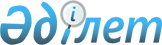 Медициналық-санитариялық алғашқы көмек көрсету қағидаларын бекіту туралыҚазақстан Республикасы Денсаулық сақтау министрінің 2021 жылғы 24 тамыздағы № ҚР ДСМ-90 бұйрығы. Қазақстан Республикасының Әділет министрлігінде 2021 жылғы 24 тамызда № 24094 болып тіркелді.       "Халық денсаулығы және денсаулық сақтау жүйесі туралы" Қазақстан Республикасының Кодексі 7-бабының 82) тармақшасына және "Мемлекеттік көрсетілетін қызметтер туралы" Қазақстан Республикасының Заңы 10-бабының 1) тармақшасына сәйкес БҰЙЫРАМЫН:       1. Осы бұйрыққа қосымшаға сәйкес Медициналық-санитариялық алғашқы көмек көрсету қағидалары бекітілсін.       2. Қазақстан Республикасы Денсаулық сақтау министрлігінің Медициналық көмекті ұйымдастыру департаменті Қазақстан Республикасының заңнамасында белгіленген тәртіппен:       1) осы бұйрықты Қазақстан Республикасы Әділет министрлігінде мемлекеттік тіркеуді;      2) осы бұйрықты ресми жарияланғаннан кейін оны Қазақстан Республикасы Денсаулық сақтау министрлігінің интернет-ресурсында орналастыруды;       3) осы бұйрықты Қазақстан Республикасы Әділет министрлігінде мемлекеттік тіркегеннен кейін он жұмыс күні ішінде Қазақстан Республикасы Денсаулық сақтау министрлігінің Заң департаментіне осы тармақтың 1) және 2) тармақшаларында көзделген іс-шаралардың орындалуы туралы мәліметтерді ұсынуды қамтамасыз етсін.      3. Осы бұйрықтың орындалуын бақылау жетекшілік ететін Қазақстан Республикасының Денсаулық сақтау вице-министріне жүктелсін.      4. Осы бұйрық алғашқы ресми жарияланған күнінен кейін күнтізбелік он күн өткен соң қолданысқа енгізіледі.       "КЕЛІСІЛДІ"      Қазақстан Республикасы      Цифрлық даму, иновациялар      және аэроғарыш өнеркәсібі министрлігі Медициналық-санитариялық алғашқы көмек көрсету қағидалары 1-тарау. Жалпы ережелер       1. Осы Медициналық-санитариялық алғашқы көмек көрсету қағидалары (бұдан әрі – Қағидалар) "Халық денсаулығы және денсаулық сақтау жүйесі туралы" Қазақстан Республикасының Кодексі 7-бабының 82) тармақшасына және "Мемлекеттік көрсетілетін қызметтер туралы" Қазақстан Республикасының Заңы 10-бабының 1) тармақшасына сәйкес әзірленді және халыққа медициналық-санитариялық алғашқы көмек көрсету тәртібін айқындайды.      2. Осы Қағидаларда пайдаланылатын негізгі ұғымдар:      1) бейінді маман – жоғары медициналық білімі, денсаулық сақтау саласында сертификаты бар медицина қызметкері;      2) дәрігерге дейінгі медициналық көмек – орта медицина қызметкерлері дербес немесе денсаулықты насихаттауды, пациенттің жай-күйін бағалауды, дәрігерге дейін диагноз қоюды, дәрігерге дейінгі араласу жоспарын тағайындауды, дәрігерге дейінгі манипуляциялар мен емшараларды орындауды және науқастарға, мүгедектер мен хал үстіндегі адамдарға күтімді қамтитын мультипәндік команда құрамында көрсететін медициналық көмек;      3) денсаулық сақтау саласындағы уәкілетті орган (бұдан әрі – уәкілетті орган) - Қазақстан Республикасы азаматтарының денсаулығын сақтау, медицина және фармацевтика ғылымы, медициналық және фармацевтикалық білім беру, халықтың санитариялық-эпидемиологиялық саламаттылығы, дәрілік заттар мен медициналық бұйымдардың айналысы, медициналық қызметтер (көмек) көрсетудің сапасы саласында басшылықты және салааралық үйлестіруді жүзеге асыратын орталық атқарушы орган;      4) динамикалық байқау – пациенттің денсаулық жағдайын жүйелі түрде байқау, сондай-ақ осы байқау нәтижелері бойынша қажетті медициналық көмек көрсету;      5) клиникалық хаттама – пациенттің белгілі бір ауруы немесе жай-күйі кезіндегі профилактика, диагностика, емдеу, медициналық оңалту және паллиативтік медициналық көмек бойынша ғылыми дәлелденген ұсынымдар;      6) көрсетілетін қызметті алушы – орталық мемлекеттік органдарды, Қазақстан Республикасының шетелдегі мекемелерін, облыстардың, республикалық маңызы бар қалалардың, астананың, аудандардың, облыстық маңызы бар қалалардың жергілікті атқарушы органдарын, қаладағы аудандардың, аудандық маңызы бар қалалардың, кенттердің, ауылдардың, ауылдық округтердің әкімдерін қоспағанда, жеке және заңды тұлғалар;      7) көрсетілетін қызметті беруші – Қазақстан Республикасының заңнамасына сәйкес мемлекеттік қызметтер көрсететін орталық мемлекеттік органдар, Қазақстан Республикасының шетелдегі мекемелері, облыстардың, республикалық маңызы бар қалалардың, астананың, аудандардың, облыстық маңызы бар қалалардың жергілікті атқарушы органдары, қаладағы аудандардың, аудандық маңызы бар қалалардың, кенттердің, ауылдардың, ауылдық округтердің әкімдері, сондай-ақ жеке және заңды тұлғалар;      8) медициналық-санитариялық алғашқы көмек (бұдан әрі – МСАК) - адам, отбасы және қоғам деңгейінде көрсетілетін, аурулар мен жай-күйлердің профилактикасын, диагностикасын, оларды емдеуді қамтитын халықтың мұқтажына бағдарланған медициналық көмекке алғашқы қол жеткізу орны;      9) мемлекеттік көрсетілетін қызмет – көрсетілетін қызметті алушылардың өтініш жасауы бойынша немесе өтініш жасауынсыз жеке тәртіппен жүзеге асырылатын және олардың құқықтарын, бостандықтары мен заңды мүдделерін іске асыруға, оларға тиісті материалдық немесе материалдық емес игіліктер беруге бағытталған жекелеген мемлекеттік функцияларды іске асыру нысандарының бірі;      10) міндетті әлеуметтік медициналық сақтандыру (бұдан әрі – МӘМС) – әлеуметтік медициналық сақтандыру қорының активтері есебінен медициналық көрсетілетін қызметтерді тұтынушыларға медициналық көмек көрсету жөніндегі құқықтық, экономикалық және ұйымдастырушылық шаралар кешені;      11) міндетті әлеуметтік медициналық сақтандыру жүйесі – міндетті әлеуметтік медициналық сақтандыру жүйесіне қатысушылар арасындағы қатынастарды реттейтін, мемлекет белгілейтін нормалар мен қағидалардың жиынтығы;      12) міндетті әлеуметтік медициналық сақтандыру жүйесіндегі медициналық көмек – әлеуметтік медициналық сақтандыру қорының активтері есебінен медициналық көрсетілетін қызметтер тұтынушыларға ұсынылатын медициналық көмек көлемі;      13) отбасылық дәрігер – отбасы мүшелеріне медициналық-санитариялық алғашқы көмек көрсету бойынша арнайы көпбейінді даярлықтан өткен және денсаулық сақтау саласындағы маман сертификаты бар дәрігер;      14) патронаж – медицина қызметкерлерінің үй жағдайында профилактикалық және ақпараттық шараларды жүргізуі (нәрестеге патронаж, жүкті әйелге, босанған әйелге, диспансерлік науқасқа патронаж);      15) тегін медициналық көмектің кепілдік берілген көлемі (бұдан әрі – ТМККК) – бюджет қаражаты есебінен ұсынылатын медициналық көмек көлемі.      3. МСАК ұйымы халыққа медициналық көмек көрсетеді:      1) ТМККК шеңберінде;      2) МӘМС жүйесінде;       3) "Сақтандыру қызметі туралы" Қазақстан Республикасының Заңына сәйкес ерікті медициналық сақтандыру шеңберінде жүзеге асырылады.      Ескерту. 3-тармақ жаңа редакцияда – ҚР Денсаулық сақтау министрінің 07.12.2021 № ҚР ДСМ-125 (алғашқы ресми жарияланған күнінен кейін күнтізбелік он күн өткен соң қолданысқа енгізіледі) бұйрығымен.
       4. МСАК ұйымы Кодекстің 138-бабының 3-тармағына сәйкес уәкілетті орган бекіткен медициналық көмек көрсетуді ұйымдастыру стандарттарына сәйкес халықтың санитариялық-эпидемиологиялық саламаттылығы саласындағы қолданыстағы нормативтік құқықтық актілердің негізінде эпидемияға қарсы жұмыс режимін сақтай отырып медициналық көмек көрсетуді қамтамасыз етеді.       5. МСАК ұйымы "Денсаулық сақтау саласындағы есепке алу құжаттамасының нысандарын бекіту туралы" Қазақстан Республикасы Денсаулық сақтау министрінің міндетін атқарушының 2020 жылғы 30 қазандағы № ҚР ДСМ – 175/2020 бұйрығына (бұдан әрі – № ҚР ДСМ – 175/2020 бұйрық) (Нормативтік құқықтық актілерді мемлекеттік тіркеу тізілімінде № 21579 болып тіркелген) сәйкес медициналық құжаттарды, оның ішінде медициналық ақпараттық жүйелер арқылы жүргізеді. 2-тарау. Медициналық-санитариялық алғашқы көмек көрсету тәртібі       6. Кодекстің 123-бабының 3-тармағына сәйкес МСАК жалпы практика дәрігерлері (отбасылық дәрігерлер), учаскелік терапевтер, педиатрлар, фельдшерлер, акушерлер, кеңейтілген практика (жалпы практика) мейіргерлері, учаскелік мейіргерлер, әлеуметтік жұмыскерлер, денсаулық сақтау саласындағы психологтар көрсетеді.       7. МСАК ұйымдары Кодекстің 123-бабының 2-тармағына сәйкес мынадай жұмыс қағидаттарын жүзеге асырады:      1) қызмет көрсетудің отбасылық қағидаты;      2) МСАК аумақтық қолжетімділігі;      3) аумақтық қолжетімділік шегінде медициналық ұйымды еркін таңдау;      4) пациенттің медициналық көмек сапасына қанағаттануы;      5) меншік нысанына және ведомстволық тиесілігіне қарамастан, тең құқықтылық және адал бәсекелестік;      6) профилактиканы, диагностиканы және емдеуді қамтитын МСАК көрсетілетін қызметтері пациенттердің тұрған жеріне қарамастан, олардың барлығына қолжетімді болуы.      8. Бекітілген халыққа қызмет көрсету үшін МСАК ұйымында учаскеге мамандарды бекіте отырып учаске құрылады.      МСАК көрсететін ауылдық медициналық ұйымдарды қоспағанда, бір жалпы практика дәрігеріне бекітілген халықтың саны аралас халыққа 1 700 адамнан, учаскелік терапевтке 2 200 адамнан, учаскелік педиатрға – 0-ден 6 жасқа дейінгі 500 баладан, 7-ден 18 жасқа дейінгі 900 баладан аспайды.       9. Кодекстің 117-бабына сәйкес МСАК мынадай нысандарында беріледі:      1) шұғыл – бекітілу фактісіне байланыссыз денсаулыққа елеулі зиянды болғызбау және (немесе) өмірге төнген қатерді жою үшін кезек күттірмейтін медициналық араласуды қажет ететін кенеттен болған жіті аурулар мен жай-күйлер, созылмалы аурулардың асқынуы кезінде көрсетілетін медициналық көмек;      2) кезек күттірмейтін – пациенттің өміріне анық қатер төндірмейтін, кенеттен болған жіті аурулар мен жай-күйлер, созылмалы аурулардың асқынуы кезінде көрсетілетін медициналық көмек;      3) жоспарлы – көмек көрсетуді белгілі бір уақытқа кейінге қалдыру пациент жай-күйінің нашарлауына алып келмейтін, пациенттің өміріне қатер төндірмейтін аурулар мен жай-күйлер кезінде, сондай-ақ профилактикалық іс-шараларды жүргізу кезінде бекіту орны бойынша алдын ала жазылумен немесе жүгінумен көрсетілетін медициналық көмек нысандарында беріледі.       10. МСАК Кодекстің 118-бабының 1-тармағының 1), 3), 4), 5), 6) тармақшаларымен көзделген жағдайларды көмек көрсетеді.       11. МСАК Кодекстің 123-бабының 1-тармағымен айқындалған қызметтерді қамтиды.      12. МСАК:       1) осы Қағидаларға 1-қосымшаға сәйкес МСАК-тың медицина қызметкерлері (фельдшер, акушер, орта және (немесе) жоғары медициналық білімі бар мейіргер) көрсететін медициналық қызметтердің тізбесі бойынша аурулар кезінде немесе дәрігердің қатысуын талап етпейтін жағдайларда орта медицина қызметкерлері (учаскелік мейіргер (жалпы практика мейіргері), фельдшер, акушер) көрсететін дәрігерге дейінгі медициналық көмекті;       2) осы Қағидаларға 2-қосымшаға сәйкес МСАК дәрігерлері (жалпы практика дәрігері, учаскелік терапевт дәрігер және (немесе) учаскелік педиатр) көрсететін медициналық қызметтер тізбесі бойынша жалпы практика дәрігері, учаскелік терапевт дәрігер және (немесе) учаскелік педиатр көрсететін білікті медициналық көмекті;       3) осы Қағидаларға 3-қосымшаға сәйкес МСАК ұйымындағы әлеуметтік қызметкер мен психолог қызметінің тізбесі бойынша денсаулық сақтау саласындағы әлеуметтік қызметкер мен психолог көрсететін медициналық-әлеуметтік көмекті қамтиды.       13. МСАК ұйымы Кодекстің 124-бабының 2-тармағына сәйкес бекітілген халыққа мамандандырылған медициналық көмек көрсетуді, оның ішінде өнім берушінің денсаулық сақтау субъектілерінің дерекқорына енгізілген бірлесіп орындаушылармен бірлесіп орындау шартын жасасуы арқылы қамтамасыз етеді. 1-параграф. Медициналық-санитариялық алғашқы көмек көрсету ұйымдарында диагностика және емдеуді ұйымдастыру тәртібі       14. МСАК ұйымына алғаш жүгінген кезде тіркеу орнында электрондық форматта медициналық ақпараттық жүйелерде № ҚР ДСМ-175/2020 бұйрығымен бекітілген № 052/е нысаны бойынша амбулаториялық пациенттің медициналық картасы ресімделеді.      Техникалық мүмкіндік болмаған жағдайда амбулаториялық пациенттің медициналық картасы қағаз түрінде ресімделеді, кейін медициналық ақпараттық жүйеге енгізіледі.      МСАК ұйымы бастапқы есепке алу медициналық құжаттың, оның ішінде электрондық түрде сақталуын қамтамасыз етеді.       15. Адамдар осы Қағидаларға 4-қосымшаға сәйкес жүгіну себептері бойынша МСАК ұйымдарына жүгінеді.      16. Пациент шұғыл жай-күйіне, жіті ауруына (жай-күйі) немесе созылмалы ауруының асқынуына байланысты жүгінген жағдайда МСАК ұйымдарының мамандары клиникалық хаттамаларға сәйкес диагностика және емдеу әдістерін айқындайды.      Пациент жіті ауруына (жай-күйі) немесе созылмалы ауруының асқынуына байланысты МСАК ұйымдарына жүгінген жағдайда тіркеу орнының маманы немесе медицина қызметкері (учаскелік мейіргер (жалпы практика мейіргері), фельдшер, акушер) пациентті дәрігерге дейінгі кабинет (сүзгі) жібереді.      Дәрігерге дейінгі кабинетте (сүзгі) медицина қызметкері (учаскелік мейіргер (жалпы практика мейіргері), фельдшер, акушер) пациентті қарап болған соң қажетті дәрігерге дейінгі көмекті көрсетеді.      Білікті және мамандандырылған медициналық көмек көрсету жағдайлары кезінде медицина қызметкері кезекші дәрігерді немесе учаскелік дәрігерді шақыртады. Көрсетілімі болған жағдайда медицина қызметкері жедел жәрдем бригадасын шақыруды және шұғыл нысанда бейін бойынша тәуліктік стационарға жіберуді қамтамасыз етеді.      Шұғыл емдеуге жатқызуды қарастырмайтын жағдайлар кезінде пациентті одан әрі байқау амбулаториялық деңгейде жүзеге асырылады, оның ішінде ақпараттық-коммуникациялық технологиялар арқылы қашықтықтан консультация беру арқылы жүзеге асырылады.      Коронавирустық инфекцияға күдікті пациенттерге және коронавирустық инфекциясы бар пациенттерге мамандандырылған медициналық көмек көрсету қажет болған кезде бейінді мамандардың қашықтықтан консультациялары ұйымдастырылады.      17. МСАК ұйымдарының мамандары пациентті күндізгі немесе тәуліктік стационарға жоспарлы нысанда Емдеуге жатқызу бюросы порталы арқылы жібереді.       18. Қазақстан Республикасы Денсаулық сақтау министрінің 2020 жылғы 30 қарашадағы № ҚР ДСМ-225/2020 бұйрығымен (Нормативтік құқықтық актілерді мемлекеттік тіркеу тізілімінде № 21713 болып тіркелген) бекітілген Жедел медициналық жәрдем, оның ішінде медициналық авиацияны тарта отырып көрсету қағидаларына сәйкес МСАК ұйымдарында да төртінші жеделділік санатындағы жедел медициналық көмек шақыртуларына қызмет көрсету жүзеге асырылады.      19. МСАК ұйымында үйге бару арқылы мынадай қызметтер:      патронаж;      пациентке белсенді баруы;      үйге шақыртуы;      үй жағдайындағы стационар;      3 деңгейдегі медициналық оңалту;      отбасын жоспарлау, жүктілікті қауіпсіз үзу, репродуктивті денсаулықты сақтау мәселелері бойынша қызметтер;      саламатты өмір салты бойынша іс-шаралар;      медициналық-әлеуметтік қолдау;      психологиялық көмек;      созылмалы ауруларды динамикалық байқау;      әлеуметтік мәні бар ауруларды динамикалық байқау;      рецепт жазу;      паллиативтік мобильдік бригаданың шығуы;      Коронавирустық инфекцияға күдікті пациенттерге және коронавирустық инфекциясы бар пациенттерге мобильдік бригаданың шығуы жүргізеді.      20. Патронаж:      1) 5 жасқа дейінгі балаларға, оның ішінде жаңа туған нәрестелерге;      2) жүкті және босанған әйелдерге;      3) өміріне, денсаулығына және қауіпсіздігіне қауіп төндіретін медициналық немесе әлеуметтік сипаттағы қаупі анықталған 5 жасқа дейінгі балалар, жүкті немесе босанған әйелдері бар отбасыларды байқау кезінде;      4) қозғалысы шектелген кезде асқынудан тыс созылмалы аурулары бар пациентке;      5) паллиативтік көмекке мұқтаж пациенттерге жүргізіледі.       21. 5 жасқа дейінге балалардың, оның ішінде жаңа туған нәрестелердің патронажы Кодекстің 7-бабының 32) тармақшасына және 138-бабының 3-тармағына сәйкес уәкілетті орган бекіткен Қазақстан Республикасында педиатриялық көмек көрсетуді ұйымдастыру стандартына сәйкес жүргізіледі.       22. Жүкті әйелдер мен босанған әйелдердің патронажы Кодекстің 7-бабының 32) тармақшасына және 138-бабының 3-тармағына сәйкес уәкілетті орган бекіткен Қазақстан Республикасында акушерлік-гинекологиялық көмек көрсетуді ұйымдастыру стандартына сәйкес жүргізіледі.      23. Патронаж кезінде МСАК ұйымы міндетті жоспарлы ауруды жүргізеді, баланың өмірі, денсаулығы немесе дамуы үшін медициналық немесе әлеуметтік тәуекелдер анықталған жағдайларда жүкті әйелдерге, жаңа туған нәрестелерге және ерекше қолдауды қажет ететін балаларға жеке жоспар бойынша қосымша белсенді ауруды жүргізеді.      Патронаждық бақылау барлық жүкті әйелдерге және 5 жасқа дейінгі балаларға ұсынылады және жүкті әйелге (жүктіліктің 12 аптасына және 32 аптасына дейінгі мерзімде) 2 босанғанға дейінгі патронаждан және жүкті, жаңа туған нәрестелер мен 5 жасқа дейінгі балаларды дәрігердің немесе фельдшердің немесе орта медицина қызметкерінің үйде және МСАК ұйымдарында қабылдауда жалпы бақылау схемасы бойынша балаларға 9 келуден тұрады.       Қазақстан Республикасында педиатриялық және акушерлік-гинекологиялық көмек көрсетуді ұйымдастыру стандарттарына сәйкес жүкті әйелдер мен 5 жасқа дейінгі балаларға патронаж жасаудың әмбебап-прогрессивтік тәсілінің схемасы (орта медицина қызметкерінің үйде патронаждық баруы) бойынша олардың өміріне, денсаулығына, дамуы мен қауіпсіздігіне қатер төндіретін медициналық немесе әлеуметтік сипаттағы тәуекелдер анықталған жүкті әйелдер мен балаларға патронаждық бақылау ұсынылады, Кодекстің 7-бабының 32) тармақшасына және 138-бабының 3-тармағына сәйкес уәкілетті орган бекіткен тәртіппен жүргізіледі.      24. Қызметті алушы туралы мәліметтер (пациенттің немесе заңды өкілдің тегі, аты, әкесінің аты, тұрғылықты мекенжайы, телефондары) "Бірыңғай төлем жүйесі" Қазақстан Республикасы Денсаулық сақтау министрлігінің ақпараттық жүйесіне енгізіледі.       25. Учаскелік мейіргердің жүкті әйелдерді патронаждау нәтижелерін 077/е нысаны бойынша жүкті және босанған әйелдің жеке картасына енгізеді, ал жаңа туған және 5 жасқа дейінгі балаларды № ҚР ДСМ -175/2020 бұйрықпен бекітілген 052/е нысаны бойынша амбулаториялық пациенттің медициналық картасына енгізеді және отбасымен жеке жұмыс жоспарын, оның ішінде медициналық ақпараттық жүйелер арқылы қалыптастырады.      Техникалық мүмкіндік болмаған жағдайда қағаз түрінде ресімделеді, кейін медициналық ақпараттық жүйеге енгізіледі.      26. Патронажды жүзеге асыру кезінде МСАК маманы: сантиметр лентасын, дене температурасын және бөлме температурасын өлшеуге арналған термометрлерді, фонендоскоп пен тонометрді, қолды өңдеуге арналған дезинфектант, медициналық алғашқы көмек көрсетуге арналған ең аз жиынтық, ақпараттық материалдарды пайдаланады. Медициналық ақпараттық жүйелерді, оның ішінде мобилдік қосымшаларды енгізген жағдайда МСАК маманы ұялы қосымшасы бар планшетті немесе смартфонды пайдалана алады.       27. МСАК ұйымының аға мейіргері немесе ол болмаған кезде учаскелік дәрігер (жалпы практика дәрігері) патронаж ұйымдастыруды үйлестіреді.       28. МСАК ұйымдары маманының пациенттің үйіне, оның ішінде аула (пәтер) аралау арқылы белсенді баруы:      1) стационардан шығару немесе жедел медициналық көмек станциясынан ақпаратты (активтерді) берген ауыр жағдайдағы пациенттердің қозғалуы шектелген кезде;      2) жүкті әйелдер белгіленген күннен кейін 3 күннің ішінде қабылдауға келмеген кезде;      3) босанған әйел көрсетілген мерзімде қабылдауға келмегенде;      4) босанған әйел бекіту мәртебесіне қарамастан акушерлік-гинекологиялық көмек көрсететін денсаулық сақтау ұйымдарынан келіп түскен мәліметтер бойынша қызмет көрсету аумағына келген жағдайда жүзеге асырылады.      Пациенттің үйіне белсенді баруды учаскелік медициналық мейіргер немесе фельдшер басымдықпен жүзеге асырады.      29. МСАК ұйымдарының медицина қызметкерлері үйге шақыртуға қызмет көрсетуді учаскелік (жалпы медициналық) қызметтің бөлім меңгерушісі, ол болмаған кезде учаскелік дәрігер (жалпы практика, терапевт (педиатр) дәрігер) үйлестіреді.      Үйге шақыруды қабылдауды МСАК ұйымының тіркеу орны және (немесе) учаскелік мейіргер немесе фельдшер жүзеге асырады.      30. Жеделділіктің төртінші санатындағы жедел медициналық көмекті шақыртуларды қоспағанда, қабылдауға денсаулығының жай-күйі мен аурудың сипаттамасы бойынша МСАК ұйымына келу мүмкіндігі болмаған жағдайда адамдардың МСАК ұйымдарына жүгінуі үйге шақыртуларға қызмет көрсету үшін көрсетілімдер болып табылады.      Учаскелік мейіргердің немесе фельдшердің үйде шақыртуларға қызмет көрсетуі үшін мыналар көрсетілімдер болып табылады:      1) шақырту кезінде дене қызуының 380С болуы;      2) жай-күйінің бұзылуынсыз артериялық қысымның артуы;      3) медициналық көмекті және үйде консультацияны қажет ететін жай-күйі, ауруы, жарақаттары (есінен айырылмау, қан кету белгілерінсіз, жай-күйінің кенеттен нашарламауы).      Учаскелік дәрігердің үйде шақыртуларға қызмет көрсетуі үшін мыналар көрсетілімдер болып табылады:      1) шақыртуға қызмет көрсеткен учаскелік мейіргердің немесе фельдшердің шақыртуды қабылдауы кезінде МСАК-тың тіркеу бөлімі бағалаған дәрігердің үйде тексеріп-қарауын қажет ететін жай-күйі;      2) вакциналаудан кейінгі жағдайдың нашарлауы.      5 жасқа дейінгі балаларға, жүкті әйелдерге және босанған әйелдерге денсаулық жай-күйінің кез-келген нашарлауы кезінде, жедел медициналық көмек шақыртуларын қоспағанда, үйде қызмет көрсетіледі. 65 жастан асқан, қозғалысы шектелген адамдарға үйде қызмет көрсетіледі.       31. № ҚР ДСМ-175/2020 бұйрықпен бекітілген жүкті және босанатын әйелдерге белсенді бару нәтижелері жүкті және босанатын әйелдің жеке картасына № 077/е нысан бойынша енгізіледі, ал 5 жасқа дейінгі балалар мен 65 жастан асқан адамдардың амбулаториялық пациенттің медициналық картасына № 052/е нысан бойынша енгізіледі.      32. Емдеу емшаралары мен манипуляцияларды жүргізу және ұйымға бару мүмкіндігі болмаған жағдайда медициналық көрсетілімдері бойынша үйдегі стационар қызметтері жүргізіледі.       33. Пациенттерді үйде стационарда және күндізгі стационар жағдайында жүргізуді Қазақстан Республикасы Үкіметінің 2017 жылғы 17 ақпандағы № 71 қаулысымен бекітілген Қазақстан Республикасы Денсаулық сақтау министрлігі туралы ереженің (бұдан әрі – Ереже) 16-тармағының 47) тармақшасына сәйкес бекітілген Стационарды алмастыратын жағдайларда мамандандырылған медициналық көмек көрсету қағидаларына сәйкес МСАК ұйымының медицина қызметкерлері жүзеге асырады.       34. МСАК ұйымы Кодекстің 7-бабының 32) тармақшасына және 138-бабының 3-тармағына сәйкес уәкілетті орган бекіткен Денсаулық сақтау саласында арнаулы әлеуметтік қызметтер көрсету стандарттарына сәйкес арнаулы әлеуметтік қызметтер көрсетуді қамтамасыз етеді.       35. Амбулаториялық емді анықтаған және емдік шараларды тағайындаған жағдайда пациентке Қазақстан Республикасы Денсаулық сақтау министрінің 2020 жылғы 2 қазандағы № ҚР ДСМ-112/2020 бұйрығымен (Нормативтік құқықтық актілерді мемлекеттік тіркеу тізілімінде № 21493 болып тіркелген) бекітілген рецепттерді жазып беру, есепке алу және сақтау қағидаларына сәйкес дәрілік заттарға рецепт жазып беру жүзеге асырылады және МСАК ұйымының емшара кабинетіне немесе емдік шараларды үйде тағайындауға жолдама береді. Амбулаториялық емнің тиімділігін және оған түзету енгізуді емдеуге жолдама берген МСАК дәрігері жүргізеді.      36. Осы қызмет түріне аттестатталған медициналық білімі бар мамандарды (дәріхана объектілері жоқ елді мекендердегі дәрігерлік амбулаторияларды, медициналық және фельдшерлік-акушерлік пункттерді) қоспағанда, МСАК ұйымдарының медицина қызметкерлерінің дәрілік заттар беруіне жол берілмейді.       37. МСАК ұйымдарында ТМККК шеңберінде және (немесе) МӘМС жүйесінде бекітілген халықты дәрілік қамтамасыз ету Кодекстің 7-бабының 47) тармақшасына сәйкес уәкілетті орган бекіткен белгілі бір аурулары (жай-күйлері) бар Қазақстан Республикасы азаматтарының жекелеген санаттарын тегін және (немесе) жеңілдікпен амбулаториялық қамтамасыз етуге арналған дәрілік заттар мен медициналық бұйымдардың тізбесіне сәйкес жүзеге асырылады. 2-параграф. Медициналық-санитариялық алғашқы көмек көрсету ұйымдарында профилактика және сауықтыруды ұйымдастыру тәртібі      38. МСАК ұйымында аурулардың аурулардың профилактикасы:      1) профилактикалық медициналық қарап-тексеруді, оның ішінде халықтың нысаналы топтарын;      2) бекітілген халық ауруларының мінез-құлықтық қауіп факторларын ерте анықтау және мониторингтеу және анықталған қауіп факторларын төмендету дағдыларына үйретуді;      3) иммундауды;      4) саламатты өмір салтын қалыптастыру және насихаттауды;      5) репродуктивті денсаулықты сақтау іс-шараларын;      6) жүкті және босанған әйелдерді антенаталдық байқауды және босанған әйелдерді кеш босанудан кейінгі кезеңде байқауды;      7) инфекциялық аурулар ошағында санитариялық-эпидемияға қарсы және санитариялық-профилактикалық іс-шараларды қамтиды.       39. "Мектепке дейінгі, мектеп жасындағы балаларды, сондай-ақ техникалық және кәсіптік, орта білімнен кейінгі және жоғары білім беру ұйымдарының білім алушыларын қоса алғанда, халықтың нысаналы топтарына профилактикалық медициналық қарап-тексерулерді жүргізу қағидаларын, көлемі мен мерзімділігін бекіту туралы" Қазақстан Республикасы Денсаулық сақтау министрінің 2020 жылғы 15 желтоқсандағы № ҚР ДСМ-264/2020 бұйрығына (Нормативтік құқықтық актілерді мемлекеттік тіркеу тізілімінде № 21820 болып тіркелген) сәйкес нысаналы топтарды профилактикалық медициналық қарап-тексеру және мінез-құлық қауіп факторларын ерте анықтау диагностикалық қызметтердің кезеңділігімен, жиілігімен және көлемімен жүргізіледі.      40. Мінез-құлықтық тәуекел факторлары бар адамдардың мінез-құлқын өзгерту бойынша профилактикалық консультациялар жүргізу және егжей-тегжейлі ұсынымдар беру үшін МСАК ұйымы тіркелген халыққа анықталған тәуекел факторларын төмендету дағдыларына оқытуды қамтамасыз етеді. Бұл оқытуды МСАК ұйымының маманы профилактикалық кабинеттерде немесе арнайы бөлінген аймақтарда, оның ішінде ақпараттық-коммуникациялық технологиялар арқылы қашықтықтан консультация беру арқылы жүргізеді.      41. Халықтың ақпараттануы мен саматтылығын арттыру, сондай-ақ МСАК мамандарына саламатты өмір салтын қалыптастыру, тамақтану мәселелері және денсаулықты сақтаудың басқа да өзекті мәселелері бойынша консультация беру жөніндегі іс-шараларды саламатты өмір салтын қалыптастыру, тиімді тамақтану саласындағы қызметті жүзеге асыратын денсаулық сақтау ұйымы жүргізеді.      42. МСАК ұйымы репродуктивтік денсаулықты сақтау бойынша қызметтер көрсетеді:      1) жүкті әйелдерді босануға, оның ішінде серіктес босануға дайындау бойынша босанғанға дейінгі оқытуды жүргізу, жүкті әйелдерді мазасыздық белгілері туралы, тиімді перинаталдық технологиялар, ана болу қауіпсіздігі, емшекпен қоректендіру және перинаталдық күтім қағидаттары туралы хабардар ету;      2) отбасын жоспарлау мәселелері бойынша консультация беру және қызметтер көрсету;      3) бейінді мамандарға жіберу үшін жыныстық жолмен берілетін инфекциялардың профилактикасы және анықтау;      4) қаламаған жүктілік пен қауіпсіз аборттың профилактикасы;      5) репродуктивтік ағзалар ісігінің профилактикасы (жатыр мойны мен сүт безі ісігі).       43. МСАК ұйымы Кодекстің 7-бабының 32-тармағына және 138-бабының 3-тармағына сәйкес уәкілетті орган бекіткен Қазақстан Республикасында акушерлік-гинекологиялық көмек көрсетуді ұйымдастыру стандартына сәйкес жүкті әйелдерді антенаталдық бақылауды, босанған әйелдерді кеш босанғаннан кейінгі байқауды, экстрагениталдық патологиясы бар фертилдік жастағы әйелдерді динамикалық бақылауды қамтамасыз етеді.      44. МСАК ұйымы мектепке дейінгі білім беру ұйымдарында балалардың ауыз қуысына профилактикалық тексеру жүргізуді және балаларды тіс және ауыз қуысының сілемейлі қабығын күту бойынша санитариялық-гигиеналық дағдыларға оқытуды өз бетінше немесе стоматологиялық көмек көрсететін денсаулық сақтау ұйымдарымен бірлесіп орындау шартын жасау жолымен қамтамасыз етеді.      45. МСАК учаскесі деңгейінде инфекциялық аурулардың профилактикасына:      дер кезінде сырқаттанғандарды анықтау;      профилактикалық егулер жүргізу;      инфекциялық аурулар ошақтарындағы санитариялық-эпидемияға қарсы және санитариялық-профилактикалық іс-шаралар жатады.      Бекітілген халықтың арасында инфекциялық ауруларды белсенді анықтау МСАК ұйымдарының медицина қызметкері пациентке үйде белсенді бару жолымен аулаларды (пәтер бойынша) аралау жолымен инфекциялық аурудың өршуі туралы ресми хабарлама алған кезде жүзеге асырылады.       46. МСАК ұйымы инфекциялық аурулардың профилактикасы мақсатында "Медициналық көмектің кепілдік берілген көлемі шеңберінде оларға қарсы міндетті профилактикалық екпелер жүргізілетін аурулардың тізбесін, екпелерді жүргізу қағидаларын, мерзімдерін және халықтың профилактикалық екпелерге жататын топтарын бекіту туралы" Қазақстан Республикасы Үкіметінің 2020 жылғы 24 қыркүйектегі № 612 қаулысымен бекітілген медициналық көмектің кепілдік берілген көлемі шеңберінде міндетті профилактикалық екпелер жүргізілетін аурулардың тізбесіне және медициналық көмектің кепілдік берілген көлемі шеңберінде оларға қарсы міндетті профилактикалық екпелер жүргізу мерзімдерінің қағидаларына сәйкес профилактикалық екпелер жүргізуді қамтамасыз етеді.       47. МСАК ұйымы Ереженің 16-тармағының 3) тармақшасына сәйкес бекітілген халықтың санитариялық-эпидемиологиялық саламаттылығы саласындағы нормативтік құқықтық актілердің талаптарына сәйкес халыққа профилактикалық егулер жүргізеді.       48. Профилактикалық егулерді есепке алу егу жүргізілетін орын бойынша денсаулық сақтау объектілерінде, мектепке дейінгі тәрбие және оқыту, білім беру объектілерінде № ҚР ДСМ-175/2020 бұйрықпен бекітілген 066/е нысаны бойынша профилактикалық егулерді есепке алу журналы, № 065/е нысаны бойынша профилактикалық екпелер картасы, № 052/е нысаны бойынша амбулаториялық пациенттің медициналық картасы сақталатын есепке алу нысаны бойынша, оның ішінде медициналық ақпараттық жүйелер арқылы жүзеге асырылады.      Техникалық мүмкіндік болмаған кезде кейіннен медициналық ақпараттық жүйеге енгізе отырып, қағаз түрінде ресімделеді.      49. МСАК ұйымының мамандары бекітілген халық арасында иммундық профилактика мәселелері бойынша, оның ішінде вакцинациялаудан бас тартатын адамдармен түсіндіру жұмыстарын жүргізеді.       50. МСАК ұйымы Ереженің 16-тармағының 3) тармақшасына сәйкес бекітілген инфекциялық аурулардың ошақтарындағы жұмысты ұйымдастырады және халықтың санитариялық-эпидемиологиялық саламаттылығы саласындағы нормативтік құқықтық актілерге сәйкес санитариялық-эпидемияға қарсы және санитариялық-профилактикалық іс-шараларды жүзеге асырады.        51. Қазақстан Республикасы Денсаулық сақтау министрінің міндетін атқарушының 2020 жылғы 28 қазандағы № ҚР ДСМ-162/2020 бұйрығымен (Нормативтік құқықтық актілерді мемлекеттік тіркеу тізілімінде № 21537 болып тіркелген) бекітілген Тегін медициналық көмектің кепілдік берілген көлемі шеңберінде емдеу кезінде стационарлық жағдайда мамандырылған медициналық көмек көрсетілетін инфекциялық, паразиттік аурулар және айналадағыларға қауіп төндіретін аурулар және Қазақстан Республикасы Денсаулық сақтау министрінің 2020 жылғы 9 қазандағы № ҚР ДСМ-121/2020 бұйрығымен бекітілген (Нормативтік құқықтық актілерді мемлекеттік тіркеу тізілімінде № 21407 болып тіркелген) Тегін медициналық көмектің кепілдік берілген көлемін алуға құқығы бар Қазақстан Республикасында уақытша болатын шетелдіктер мен азаматтығы жоқ адамдардың, баспана іздеген адамдардың айналасындағыларға қауіп төндіретін аурулардың тізбесіне сәйкес аурулар анықталған жағдайда, МСАК мамандары іс-шараларды реженің 16-тармағының 3) тармақшасына сәйкес бекітілген санитариялық қағидаларға сәйкес жүзеге асырады.       52. МСАК ұйымы Қазақстан Республикасы Денсаулық сақтау министрінің 2020 жылғы 30 қарашадағы № ҚР ДСМ-214/2020 бұйрығымен (Нормативтік құқықтық актілерді мемлекеттік тіркеу тізілімінде № 21695 болып тіркелген) бекітілген туберкулез профилактикасы жөніндегі іс-шараларды жүргізу қағидаларына (бұдан әрі - № ҚР ДСМ-214/2020 бұйрығы) сәйкес, оның ішінде медициналық ақпараттық жүйелер арқылы туберкулездің профилактикасы, белсенді ерте анықтау және диагностикасы жөніндегі іс-шаралар кешенін ұйымдастырады және жүргізеді.       53. МСАК ұйымы Қазақстан Республикасы Денсаулық сақтау министрінің 2020 жылғы 27 қарашадағы № ҚР ДСМ-211/2020 бұйрығымен бекітілген (Нормативтік құқықтық актілерді мемлекеттік тіркеу тізілімінде № 21692 болып тіркелген) АИТВ-инфекциясының бар-жоғына міндетті құпия медициналық зерттеп-қарау қағидаларына сәйкес эпидемиологиялық көрсетілімдер бойынша АИТВ-инфекциясының бар-жоғына зерттеп-қарауды ұйымдастырады және жүргізеді.       54. МСАК ұйымы Кодекстің 7-бабының 32-тармағына және 138-бабының 3-тармағына сәйкес уәкілетті орган бекіткен Қазақстан Республикасының халқына онкологиялық көмекті ұйымдастыру стандартына сәйкес обыр алды және онкологиялық аурулардың профилактикасы және белсенді ерте анықтау жөніндегі іс-шаралар кешенін ұйымдастырады және жүргізеді.       55. МСАК ұйымы Қазақстан Республикасы Денсаулық сақтау министрінің 2020 жылғы 30 қарашадағы № ҚР ДСМ-224/2020 бұйрығымен (Нормативтік құқықтық актілерді мемлекеттік тіркеу тізілімінде № 21712 болып тіркелген) бекітілген Қазақстан Республикасының халқына психикалық денсаулық саласында медициналық-әлеуметтік көмек көрсетуді ұйымдастыру стандартына (бұдан әрі – № ҚР ДСМ-224/2020 бұйрығы) сәйкес психикалық және мінез-құлықтық бұзылулармен ауыратын науқастардың профилактикасы және оларды белсенді ерте анықтау жөніндегі іс-шаралар кешенін ұйымдастырады және жүргізеді. 3-параграф. Медициналық-санитариялық алғашқы көмек ұйымдарында динамикалық байқауды, оңалтуды және паллиативтік көмекті, еңбекке уақытша жарамсыздыққа сараптама жүргізуді ұйымдастыру тәртібі       56. МСАК ұйымының мамандары "Динамикалық байқауға жататын созылмалы аурулардың тізбесін бекіту туралы" Қазақстан Республикасы Денсаулық сақтау министрінің 2020 жылғы 23 қыркүйектегі № ҚР ДСМ-109/2020 бұйрығына (Нормативтік құқықтық актілерді мемлекеттік тіркеу тізілімінде № 21262 болып тіркелген) сәйкес созылмалы аурулары бар пациенттерді динамикалық байқауды жүзеге асырады.      Пациент тіркелген жері бойынша МСАК ұйымында динамикалық байқау үшін үш құжаттың бірінің негізінде есепке қойылады:      1) МСАК дәрігерінің қорытындысы;      2) бейінді маманның консультациялық қорытындысы;      3) стационарлық науқастың медициналық картасынан үзінді көшірмелер.       57. Динамикалық байқауға алғаш алынған пациентті ресімдеу кезінде учаскелік мейіргер № ҚР ДСМ-175/2020 бұйрығымен бекітілген 052/е "динамикалық байқау" нысаны бойынша амбулаториялық пациенттің медициналық картасына 5-қосымша парақты, оның ішінде медициналық ақпараттық жүйелер арқылы толтырады.      Техникалық мүмкіндік болмаған кезде кейіннен медициналық ақпараттық жүйеге енгізе отырып, қағаз түрінде ресімделеді.      58. Созылмалы аурулары бар адамдарды динамикалық байқауды МСАК ұйымдарының мамандары: МСАК дәрігерлері (жалпы практика дәрігері, учаскелік терапевт дәрігері және (немесе) учаскелік педиатр), орта медицина қызметкерлері (учаскелік мейіргер немесе фельдшер) жүзеге асырады.      Көрсетілімдер болған кезде денсаулық сақтау саласындағы әлеуметтік қызметкерлер, психологтар және саламатты өмір салты кабинеттерінің мамандары тартылады.       59. Учаскелік мейіргерді, МСАК дәрігерін, бейінді мамандарды, зертханалық және аспаптық зерттеулерді тексеру тізбесі, көлемі, кезеңділігі, байқау мерзімдері, есептен шығару өлшемшарттары "Созылмалы аурулары бар адамдарға медициналық көмек көрсетуді ұйымдастыру, байқаудың мерзімділігі мен мерзімдерін, диагностикалық зерттеулердің міндетті минимумы мен еселігі қағидаларын бекіту туралы" Қазақстан Республикасы Денсаулық сақтау министрінің 2020 жылғы 23 қазандағы № ҚР ДСМ-149/2020 бұйрығына (Нормативтік құқықтық актілерді мемлекеттік тіркеу тізілімінде № 21513 болып тіркелген) (бұдан әрі – № ҚР ДСМ-149/2020 бұйрығы) сәйкес айқындалады.       60. Созылмалы аурулары бар пациенттерді динамикалық байқау Ауруларды басқару бағдарламасы шеңберінде № ҚР ДСМ-149/2020 бұйрығына сәйкес жүзеге асырылады.       61. Туберкулезді бастап өткерген науқастарды туберкулезбен ауыру қаупі жоғары III топтағы адамдарды динамикалық байқау № ҚР ДСМ-214/2020 бұйрығына сәйкес жүргізіледі.       Кодекстің 7-бабының 32-тармағына және 138-бабының 3-тармағына сәйкес уәкілетті орган бекіткен Қазақстан Республикасының халқына онкологиялық көмек көрсетуді ұйымдастыру стандартына сәйкес онкологиялық науқастарды динамикалық байқау Іа тобындағы қатерлі ісіктерге күдікті аурулармен ауыратын пациенттерге, Іб тобындағы ісікалды аурулармен ауыратын пациенттерге, паллиативтік немесе симптомдық емдеуге жататын IV топтағы қатерлі ісіктердің таралған нысанымен ауыратын пациенттерге жүргізіледі.      62. Созылмалы аурулары бар адамдарға көрсетілімдер болған жағдайда МСАК ұйымы медициналық оңалту, паллиативтік көмек және арнайы әлеуметтік-медициналық қызметтер көрсетумен мейіргерлік күтім қызметтерін көрсетеді.       63. МСАК ұйымы Кодекстің 7-бабының 32-тармағына және 138-бабының 3-тармағына сәйкес уәкілетті орган бекіткен медициналық көмек көрсетуді ұйымдастыру стандарттарына сәйкес медициналық оңалту, паллиативтік көмек және мейіргерлік күтімі қызметтерін көрсетуді қамтамасыз етеді.       64. МСАК ұйымы Қазақстан Республикасы Денсаулық сақтау министрінің 2020 жылғы 27 қарашадағы № ҚР ДСМ-209/2020 бұйрығымен (Нормативтік құқықтық актілерді мемлекеттік тіркеу тізілімінде № 21687 болып тіркелген) бекітілген халыққа паллиативтік көмек көрсетуді ұйымдастыру стандартына және       Кодекстің 7-бабының 32-тармағына және 138-бабының 3-тармағына сәйкес уәкілетті орган бекіткен Қазақстан Республикасының халқына мейіргерлік күтім көрсетуді ұйымдастыру стандартына сәйкес көрсетуді қамтамасыз етеді.       65. МСАК ұйымы еңбекке уақытша жарамсыздыққа сараптама жүргізуді Қазақстан Республикасы Денсаулық сақтау министрінің 2020 жылғы 18 қарашадағы № ҚР ДСМ-198/2020 бұйрығымен (Нормативтік құқықтық актілерді мемлекеттік тіркеу тізілімінде № 21660 болып тіркелген) бекітілген Еңбекке уақытша жарамсыздыққа сараптама жүргізу, сондай-ақ еңбекке уақытша жарамсыздық парағын немесе анықтамасын беру қағидаларына сәйкес жүзеге асырады. 3-тарау. Медициналық-санитариялық алғашқы көмек ұйымдары көрсететін мемлекеттік көрсетілетін қызметтер көрсетуді ұйымдастыру тәртібі       66. "Мемлекеттік көрсетілетін қызметтер туралы" Қазақстан Республикасының Заңы (бұдан әрі – Заң) 10-бабының 1) тармақшасына сәйкес МСАК ұйымдарымен мынадай мемлекеттік қызметтер көрсетіледі:      1) дәрігердің қабылдауына жазылу;      2) дәрігерді үйге шақыру;      3) МСАК көрсететін медициналық ұйымнан анықтама беру;      4) МСАК көрсететін медициналық ұйымға бекіту.      67. МСАК ұйымы пациентке өз бетінше жүгінген кезде телефон байланысы арқылы немесе "электрондық үкімет" веб-порталы (бұдан әрі – ЭҮП) арқылы "Дәрігердің қабылдауына жазылу" мемлекеттік қызметін ұсынады.      Жеке басты куәландыратын құжаттар туралы мәліметтерді немесе цифрлық құжаттар сервисінен электрондық құжат (сәйкестендіру үшін) МСАК ұйымы ЭҮП арқылы тиісті мемлекеттік ақпараттық жүйелерден алады.       Процестің сипаттамасын, нысанын, мазмұны мен нәтижесін, сондай-ақ мемлекеттік қызмет көрсету ерекшеліктерін ескере отырып өзге де мәліметтерді қамтитын "Дәрігердің қабылдауына жазылу" мемлекеттік қызмет көрсетуге қойылатын негізгі талаптардың тізбесі осы Қағидаларға 5-қосымшаға сәйкес келтірілген.      Пациент өз бетінше немесе МСАК ұйымына телефон байланысы арқылы жүгінген кезде МСАК мамандары "Дәрігердің қабылдауына алдын ала жазылу" журналына жазба енгізеді және дәрігердің қабылдау кестесіне сәйкес ауызша түрде дәрігердің қабылдау уақыты мен күні көрсетілген жауапты береді.      Пациент ЭҮП арқылы жүгінген кезде пациентке "Жеке кабинетке" электрондық өтінім мәртебесі түрінде хабарлама түседі. "Дәрігердің қабылдауына жазылу" мемлекеттік қызметін көрсетуге сұраныс қабылданғаннан кейін пациентке медициналық көмек белгіленген уақытта көрсетіледі.       МСАК ұйымы Заңның 5-бабының 2-тармағының 11) тармақшасына сәйкес белгілеген тәртіппен мемлекеттік қызметтер көрсету мониторингі мақсатында ақпараттық жүйеге "Дәрігердің қабылдауына жазылу" мемлекеттік қызмет көрсету туралы деректерді енгізуді қамтамасыз етеді.      68. МСАК ұйымы пациентке өз бетінше жүгінген кезде телефон байланысы немесе ЭҮП арқылы "Дәрігерді үйге шақыру" мемлекеттік қызметін ұсынады.      Жеке басты куәландыратын құжаттар туралы мәліметтерді немесе цифрлық құжаттар сервисінен электрондық құжат (сәйкестендіру үшін) МСАК ұйымы ЭҮП арқылы тиісті мемлекеттік ақпараттық жүйелерден алады.       "Дәрігерді үйге шақыру" мемлекеттік қызметін көрсетуге қойылатын негізгі талаптардың тізбесі, оның ішінде процестің сипаттамасы, нысаны, мазмұны мен нәтижесі, сондай-ақ мемлекеттік қызметті көрсету ерекшеліктері ескеріле отырып, өзге де мәліметтер осы Қағидаларға 6-қосымшаға сәйкес келтірілген.      Пациент МСАК ұйымына өз бетінше немесе телефон байланысы арқылы жүгінген кезде МСАК мамандары "Шақыруларды тіркеу журналына" жазба жасайды және ауызша түрде дәрігердің келу күні мен уақыты көрсетілген жауапты береді. "Дәрігерді үйге шақыру" мемлекеттік қызметін көрсетуге сұраныс қабылданғаннан кейін үйде медициналық көмек белгіленген уақытта көрсетіледі.      Пациент ЭҮП арқылы жүгінген кезде пациентке "Жеке кабинетке" электрондық өтінім мәртебесі түрінде хабарлама түседі. "Дәрігерді үйге шақыру" мемлекеттік қызметін көрсетуге сұраныс қабылданғаннан кейін пациентке медициналық көмек белгіленген уақытта көрсетіледі.       МСАК Заңның 5-бабының 2-тармағының 11) тармақшасына сәйкес белгілеген тәртіппен мемлекеттік қызметтер көрсету мониторингі мақсатында ақпараттық жүйеге "Дәрігерді үйге шақыру" мемлекеттік қызметін көрсету туралы деректерді енгізуді қамтамасыз етеді.      69. "Медициналық-санитариялық алғашқы көмек көрсететін медициналық ұйымнан анықтама беру" мемлекеттік қызметін алу үшін пациенттер МСАК ұйымына өз бетінше жүгінеді немесе ЭҮП арқылы жүзеге асырады.      Жеке басты куәландыратын құжаттар туралы мәліметтерді немесе цифрлық құжаттар сервисінен электрондық құжат (сәйкестендіру үшін) МСАК ұйымы ЭҮП арқылы тиісті мемлекеттік ақпараттық жүйелерден алады.       "Медициналық-санитариялық алғашқы көмек көрсететін медициналық ұйымнан анықтама беру" мемлекеттік қызмет көрсетуге қойылатын негізгі талаптардың тізбесі, оның ішінде процестің сипаттамасы, нысаны, мазмұны мен нәтижесі, сондай-ақ мемлекеттік қызметті көрсету ерекшеліктері ескеріле отырып, өзге де мәліметтер осы Қағидаларға 7-қосымшаға сәйкес келтірілген.       Пациент МСАК ұйымына тікелей жүгінген кезде МСАК мамандары медициналық ақпараттық жүйеде пациенттің динамикалық байқаудағы жай-күйі/жағдайы туралы тексеруді жүзеге асырады, содан кейін № ҚР ДСМ-175/2020 бұйрығымен бекітілген № 027/е нысаны бойынша әлеуметтік мәні бар ауруларды қоспағанда (туберкулез, адамның иммун тапшылығы вирусынан (АИТВ) туындаған ауру, психикалық, мінез-құлықтың бұзылуы (аурулар)) диагноздың атауын көрсете отырып, "медициналық қорытынды" 5-тармағын толтыра отырып анықтама ресімдейді және учаскелік дәрігердің немесе жалпы практика дәрігерінің жеке қолымен және мөрімен және МСАК ұйымының мөрімен куәландырылады.      Пациент ЭҮП арқылы жүгінген кезде МСАК ұйымының электрондық цифрлық қолтаңбасымен (бұдан әрі – ЭЦҚ) электрондық құжат нысанындағы медициналық ұйымнан анықтама қалыптастырылады, ол "Жеке кабинетке" жіберіледі.      Нәтижесінде МСАК ұйымынан динамикалық бақылаудағы жай-күйі және (немесе) жай-күйі туралы анықтама беріледі.       МСАК ұйымы Заңның 5-бабы 2-тармағының 11) тармақшасына сәйкес белгілеген тәртіппен мемлекеттік қызметтер көрсету мониторингі мақсатында ақпараттық жүйеге "Медициналық-санитариялық алғашқы көмек көрсететін медициналық ұйымнан анықтама беру" мемлекеттік қызмет көрсету туралы деректерді енгізуді қамтамасыз етеді.       70. Тұрақты немесе уақытша тұратын жері бойынша МСАК ұйымына бекіту Қазақстан Республикасы Денсаулық сақтау министрінің 2020 жылғы 13 қарашадағы № ҚР ДСМ-194/2020 бұйрығымен (Нормативтік құқықтық актілерді мемлекеттік тіркеу тізілімінде № 21642 болып тіркелген) бекітілген Медициналық-санитариялық алғашқы көмек көрсететін денсаулық сақтау ұйымдарына жеке тұлғаларды бекіту қағидаларына сәйкес "Медициналық-санитариялық алғашқы көмек көрсететін медициналық ұйымға бекіту" мемлекеттік көрсетілетін қызметіне жүзеге асырылады. 4-тарау. Көрсетілетін қызметті берушінің және (немесе) оның лауазымды тұлғаларының мемлекеттік қызмет көрсету мәселесі жөніндегі шешімдеріне, әрекеттеріне (әрекетсіздігіне) шағым келтіру тәртібі       Ескерту. 4-тарау жаңа редакцияда – ҚР Денсаулық сақтау министрінің 07.12.2021 № ҚР ДСМ-125 (алғашқы ресми жарияланған күнінен кейін күнтізбелік он күн өткен соң қолданысқа енгізіледі) бұйрығымен.      71. Көрсетілетін қызметті берушінің және (немесе) олардың қызметкерлерінің мемлекеттік қызметтер көрсету мәселелері бойынша шешімдеріне, әрекеттеріне (әрекетсіздігіне) шағым көрсетілетін қызметті беруші басшысының атына беріледі.       "Мемлекеттік көрсетілетін қызметтер туралы" Қазақстан Республикасының Заңы 25-бабының 2) тармағына сәйкес тікелей мемлекеттік қызметті көрсететін көрсетілетін қызметті берушінің атына келіп түскен өтініш берушінің шағымы тіркелген күнінен бастап бес жұмыс күні ішінде қаралуға жатады.      Мемлекеттік қызметтер көрсету сапасын бағалау және бақылау жөніндегі уәкілетті органның атына келіп түскен көрсетілетін қызметті алушының шағымы тіркелген күнінен бастап он бес жұмыс күні ішінде қаралуға жатады.      Портал арқылы жүгінген кезде шағымдану тәртібі туралы ақпаратты мемлекеттік қызметтер көрсету мәселелері жөніндегі бірыңғай байланыс орталығының телефоны бойынша алуға болады.      72. Мемлекеттік қызметтер көрсету мәселелері бойынша шағымды сотқа дейінгі тәртіппен қарауды жоғары тұрған әкімшілік орган, мемлекеттік қызметтер көрсету сапасын бағалау және бақылау жөніндегі уәкілетті орган (бұдан әрі – шағымды қарайтын орган) жүргізеді.      Шағым шешіміне, әрекетіне (әрекетсіздігіне) шағым жасалып отырған көрсетілетін қызметті берушіге беріледі.      Шешіміне, әрекетіне (әрекетсіздігіне) шағым жасалып отырған көрсетілетін қызметті беруші шағым келіп түскен күннен бастап үш жұмыс күнінен кешіктірмей оны және әкімшілік істі шағымды қарайтын органға жібереді.      Бұл ретте шешіміне, әрекетіне (әрекетсіздігіне) шағым жасалып отырған көрсетілетін қызметті беруші, егер ол үш жұмыс күні ішінде шағымда көрсетілген талаптарды толық қанағаттандыратын шешім не өзге де әкімшілік әрекет қабылдаса, шағымды қарайтын органға шағым жібермеуге құқылы.      Егер заңда өзгеше көзделмесе, сотқа дейінгі тәртіппен шағым жасалғаннан кейін сотқа жүгінуге жол беріледі. Медициналық-санитариялық алғашқы көмектің медицина қызметкерлері (фельдшер, акушер, орта және (немесе) жоғары медициналық білімі бар мейіргер) көрсететін медициналық қызметтердің тізбесі Медициналық-санитариялық алғашқы көмек дәрігерлері (жалпы практика дәрігері, учаскелік терапевт және (немесе) учаскелік педиатр дәрігер) көрсететін медициналық қызметтердің тізбесі Медициналық-санитариялық алғашқы көмек ұйымындағы әлеуметтік қызметкер мен психолог қызметтерінің тізбесі Медициналық-санитариялық алғашқы көмек ұйымдарына жүгіну себептері "Дәрігердің қабылдауына жазылу" мемлекеттік көрсетілетін қызмет стандарты "Дәрігерді үйге шақыру" мемлекеттік көрсетілетін қызмет стандарты "Медициналық-санитариялық алғашқы көмек көрсететін медициналық ұйымнан анықтама беру" мемлекеттік көрсетілетін қызмет стандарты© 2012. Қазақстан Республикасы Әділет министрлігінің «Қазақстан Республикасының Заңнама және құқықтық ақпарат институты» ШЖҚ РМК      Қазақстан Республикасы Денсаулық сақтау министріА. ЦойҚазақстан Республикасы
Денсаулық сақтау министрі
2021 жылғы 24 тамыздағы
№ ҚР ДСМ-90 бұйрыққа
қосымшаМедициналық-санитариялық
алғашқы көмек көрсету
қағидаларына
1-қосымша№ р/сҚызметтердің кодыҚызметтердің атауыҚызметтердің атауыҚызметтердің атауы1.A01.008.000Қабылдау: ФельдшерҚабылдау: ФельдшерҚабылдау: Фельдшер2.A01.008.002Аурулардың профилактикасы сұрақтары бойынша халықты оқыту: ФельдшерАурулардың профилактикасы сұрақтары бойынша халықты оқыту: ФельдшерАурулардың профилактикасы сұрақтары бойынша халықты оқыту: Фельдшер3.A01.008.003Пациентті өзіндік менеджментке оқыту: ФельдшерПациентті өзіндік менеджментке оқыту: ФельдшерПациентті өзіндік менеджментке оқыту: Фельдшер4.A01.008.008Қарау кабинетінде дәрігерге дейін қарап-тексеру: ФельдшерҚарау кабинетінде дәрігерге дейін қарап-тексеру: ФельдшерҚарау кабинетінде дәрігерге дейін қарап-тексеру: Фельдшер5.A01.008.009Ауыз қуысын профилактикалық қарап-тексеру: ФельдшерАуыз қуысын профилактикалық қарап-тексеру: ФельдшерАуыз қуысын профилактикалық қарап-тексеру: Фельдшер6.A01.008.010Тістерге және ауыз қуысының шырышты қабығына күтім жасау бойынша балаларды санитариялық-гигиеналық дағдыларға үйрету: ФельдшерТістерге және ауыз қуысының шырышты қабығына күтім жасау бойынша балаларды санитариялық-гигиеналық дағдыларға үйрету: ФельдшерТістерге және ауыз қуысының шырышты қабығына күтім жасау бойынша балаларды санитариялық-гигиеналық дағдыларға үйрету: Фельдшер7.A01.008.012Медициналық оңалтудың кешенді қызметтері: ФельдшерМедициналық оңалтудың кешенді қызметтері: ФельдшерМедициналық оңалтудың кешенді қызметтері: Фельдшер8.A01.008.013Шұғыл медициналық көмек көрсету: ФельдшерШұғыл медициналық көмек көрсету: ФельдшерШұғыл медициналық көмек көрсету: Фельдшер9.A01.009.000Қабылдау: Жоғары білімі бар мейіргерҚабылдау: Жоғары білімі бар мейіргерҚабылдау: Жоғары білімі бар мейіргер10.A01.009.002Аурулардың профилактикасы сұрақтары бойынша халықты оқыту: Жоғары білімі бар мейіргерАурулардың профилактикасы сұрақтары бойынша халықты оқыту: Жоғары білімі бар мейіргерАурулардың профилактикасы сұрақтары бойынша халықты оқыту: Жоғары білімі бар мейіргер11.A01.009.003Пациентті өзіндік менеджментке оқыту: Жоғары білімі бар мейіргерПациентті өзіндік менеджментке оқыту: Жоғары білімі бар мейіргерПациентті өзіндік менеджментке оқыту: Жоғары білімі бар мейіргер12.A01.009.008Қарау кабинетінде дәрігерге дейін қарап-тексеру: Жоғары білімі бар мейіргерҚарау кабинетінде дәрігерге дейін қарап-тексеру: Жоғары білімі бар мейіргерҚарау кабинетінде дәрігерге дейін қарап-тексеру: Жоғары білімі бар мейіргер13.A01.009.009Ауыз қуысын профилактикалық қарап-тексеру: Жоғары білімі бар мейіргерАуыз қуысын профилактикалық қарап-тексеру: Жоғары білімі бар мейіргерАуыз қуысын профилактикалық қарап-тексеру: Жоғары білімі бар мейіргер14.A01.009.010Тістерге және ауыз қуысының шырышты қабығына күтім жасау бойынша балаларды санитариялық-гигиеналық дағдыларға үйрету: Жоғары білімі бар мейіргерТістерге және ауыз қуысының шырышты қабығына күтім жасау бойынша балаларды санитариялық-гигиеналық дағдыларға үйрету: Жоғары білімі бар мейіргерТістерге және ауыз қуысының шырышты қабығына күтім жасау бойынша балаларды санитариялық-гигиеналық дағдыларға үйрету: Жоғары білімі бар мейіргер15.A01.009.012Медициналық оңалтудың кешенді қызметтері: Жоғары білімі бар мейіргерМедициналық оңалтудың кешенді қызметтері: Жоғары білімі бар мейіргерМедициналық оңалтудың кешенді қызметтері: Жоғары білімі бар мейіргер16.A01.010.000Қабылдау: Орташа білімі бар мейіргерҚабылдау: Орташа білімі бар мейіргерҚабылдау: Орташа білімі бар мейіргер17.A01.010.002Аурулардың профилактикасы сұрақтары бойынша халықты оқыту: Орта білімі бар мейіргерАурулардың профилактикасы сұрақтары бойынша халықты оқыту: Орта білімі бар мейіргерАурулардың профилактикасы сұрақтары бойынша халықты оқыту: Орта білімі бар мейіргер18.A01.010.003Пациентті өзіндік менеджментке оқыту: Орта білімі бар мейіргерПациентті өзіндік менеджментке оқыту: Орта білімі бар мейіргерПациентті өзіндік менеджментке оқыту: Орта білімі бар мейіргер19.A01.010.008Қарау кабинетінде дәрігерге дейін қарап-тексеру: Орта білімі бар мейіргерҚарау кабинетінде дәрігерге дейін қарап-тексеру: Орта білімі бар мейіргерҚарау кабинетінде дәрігерге дейін қарап-тексеру: Орта білімі бар мейіргер20.A01.010.009Ауыз қуысын профилактикалық қарап-тексеру: Орта білімі бар мейіргерАуыз қуысын профилактикалық қарап-тексеру: Орта білімі бар мейіргерАуыз қуысын профилактикалық қарап-тексеру: Орта білімі бар мейіргер21.A01.010.010Тістерге және ауыз қуысының шырышты қабығына күтім жасау бойынша балаларды санитариялық-гигиеналық дағдыларға үйрету: Орта білімі бар мейіргерТістерге және ауыз қуысының шырышты қабығына күтім жасау бойынша балаларды санитариялық-гигиеналық дағдыларға үйрету: Орта білімі бар мейіргерТістерге және ауыз қуысының шырышты қабығына күтім жасау бойынша балаларды санитариялық-гигиеналық дағдыларға үйрету: Орта білімі бар мейіргер22.A01.010.012Медициналық оңалтудың кешенді қызметтері: Орта білімі бар мейіргерМедициналық оңалтудың кешенді қызметтері: Орта білімі бар мейіргерМедициналық оңалтудың кешенді қызметтері: Орта білімі бар мейіргер23.A01.011.000Қабылдау: АкушерҚабылдау: АкушерҚабылдау: Акушер24.A01.011.003Пациентті өзіндік менеджментке оқыту: АкушерПациентті өзіндік менеджментке оқыту: АкушерПациентті өзіндік менеджментке оқыту: Акушер25.A01.011.008Қарау кабинетінде дәрігерге дейін қарап-тексеру: АкушерҚарау кабинетінде дәрігерге дейін қарап-тексеру: АкушерҚарау кабинетінде дәрігерге дейін қарап-тексеру: Акушер26.A01.011.013Жүкті әйелдерді және отбасы мүшелерін босануға дайындау мектебі: АкушерЖүкті әйелдерді және отбасы мүшелерін босануға дайындау мектебі: АкушерЖүкті әйелдерді және отбасы мүшелерін босануға дайындау мектебі: АкушерЗертханалық диагностика (дәрігерге дейінгі медициналық көмек)Зертханалық диагностика (дәрігерге дейінгі медициналық көмек)Зертханалық диагностика (дәрігерге дейінгі медициналық көмек)Зертханалық диагностика (дәрігерге дейінгі медициналық көмек)Зертханалық диагностика (дәрігерге дейінгі медициналық көмек)27.B03.866.003Экспресс әдісімен несептің көрсеткіштерін (pH, лейкоциттер, эритроциттер, уробилиноген, нитриттер, ақуыз) анықтауЭкспресс әдісімен несептің көрсеткіштерін (pH, лейкоциттер, эритроциттер, уробилиноген, нитриттер, ақуыз) анықтауЭкспресс әдісімен несептің көрсеткіштерін (pH, лейкоциттер, эритроциттер, уробилиноген, нитриттер, ақуыз) анықтау28.B03.401.003Экспресс әдісімен қан сарысуындағы жалпы холестеринді анықтауЭкспресс әдісімен қан сарысуындағы жалпы холестеринді анықтауЭкспресс әдісімен қан сарысуындағы жалпы холестеринді анықтау29.B03.335.003Экспресс әдісімен қан сарысуындағы глюкозаны анықтауЭкспресс әдісімен қан сарысуындағы глюкозаны анықтауЭкспресс әдісімен қан сарысуындағы глюкозаны анықтау30.B03.486.003Экспресс әдісімен бойынша қан сарысуындағы триглицеридтерді анықтауЭкспресс әдісімен бойынша қан сарысуындағы триглицеридтерді анықтауЭкспресс әдісімен бойынша қан сарысуындағы триглицеридтерді анықтау31.B03.517.003Экспресс әдісімен несептегі адамның хориондық гонадотропинін (ХГА) анықтау (жүктілікке арналған тест)Экспресс әдісімен несептегі адамның хориондық гонадотропинін (ХГА) анықтау (жүктілікке арналған тест)Экспресс әдісімен несептегі адамның хориондық гонадотропинін (ХГА) анықтау (жүктілікке арналған тест)32.B03.860.003Экспресс әдісімен АИТВ-1,2-ға және антиген р24-ке сомалық антиденелерді анықтауЭкспресс әдісімен АИТВ-1,2-ға және антиген р24-ке сомалық антиденелерді анықтауЭкспресс әдісімен АИТВ-1,2-ға және антиген р24-ке сомалық антиденелерді анықтау33.B03.861.003Экспресс әдісімен қан сарысуындағы Treponema Pallidum антиденелерді анықтау (мерезге эксперсс тест)Экспресс әдісімен қан сарысуындағы Treponema Pallidum антиденелерді анықтау (мерезге эксперсс тест)Экспресс әдісімен қан сарысуындағы Treponema Pallidum антиденелерді анықтау (мерезге эксперсс тест)34.B03.862.003Экспресс әдісімен қан сарысуындағы C вирустық гепатитінің вирусына жиынтық антиденелерді анықтауЭкспресс әдісімен қан сарысуындағы C вирустық гепатитінің вирусына жиынтық антиденелерді анықтауЭкспресс әдісімен қан сарысуындағы C вирустық гепатитінің вирусына жиынтық антиденелерді анықтау35.B03.863.003Экспресс әдісімен қан сарысуындағы HBsAg анықтауЭкспресс әдісімен қан сарысуындағы HBsAg анықтауЭкспресс әдісімен қан сарысуындағы HBsAg анықтау36.B03.870.003Экспресс әдісімен ұрықжанындағы судың болуына сүртіндіні зерттеуЭкспресс әдісімен ұрықжанындағы судың болуына сүртіндіні зерттеуЭкспресс әдісімен ұрықжанындағы судың болуына сүртіндіні зерттеуЕм-шаралар мен манипуляцияларЕм-шаралар мен манипуляцияларЕм-шаралар мен манипуляцияларЕм-шаралар мен манипуляцияларЕм-шаралар мен манипуляциялар37.D99.293.012Венадан қан алуВенадан қан алуВенадан қан алу38.D99.296.013Саусақтан қан алуСаусақтан қан алуСаусақтан қан алу39.D91.496.105Онкоцитологияға сүртінді алуОнкоцитологияға сүртінді алуОнкоцитологияға сүртінді алу40.D91.496.106Қынаптың тазалық дәрежесіне сүртінді алуҚынаптың тазалық дәрежесіне сүртінді алуҚынаптың тазалық дәрежесіне сүртінді алу41.D91.293.012Микробиологиялық зерттеуге материал алуМикробиологиялық зерттеуге материал алуМикробиологиялық зерттеуге материал алу42.D99.590.020Манту сынамасын жүргізуМанту сынамасын жүргізуМанту сынамасын жүргізу43.D99.590.021Диаскинтест жүргізуДиаскинтест жүргізуДиаскинтест жүргізу44.D96.330.014Асқазанды шаюАсқазанды шаюАсқазанды шаю45.D96.390.015КлизмаКлизмаКлизма46.A01.009.018Ингаляция жүргізуИнгаляция жүргізуИнгаляция жүргізу47.A01.009.019Тыныс алу жолдарын электр сорғымен санациялауТыныс алу жолдарын электр сорғымен санациялауТыныс алу жолдарын электр сорғымен санациялау48.A01.009.020Күкірт тығындарын жууКүкірт тығындарын жууКүкірт тығындарын жуу49.A01.009.021Мұрын қуыстарын санитариялық тазартуМұрын қуыстарын санитариялық тазартуМұрын қуыстарын санитариялық тазарту50.A01.009.022Назогастральды зондты қоюНазогастральды зондты қоюНазогастральды зондты қою51.A01.009.023Дуоденальды зондтауДуоденальды зондтауДуоденальды зондтау52.A01.009.024Қуықтың катетеризациясыҚуықтың катетеризациясыҚуықтың катетеризациясы53.A01.009.025Перифериялық көктамырларды катетеризациялауПерифериялық көктамырларды катетеризациялауПерифериялық көктамырларды катетеризациялау54.A01.009.026Көлік иммобилизациясыКөлік иммобилизациясыКөлік иммобилизациясы55.A01.009.027Қынаптың санациясыҚынаптың санациясыҚынаптың санациясы56.A01.009.028Көзді жуу (дәрілік заттардың құнын есепке алмағанда)Көзді жуу (дәрілік заттардың құнын есепке алмағанда)Көзді жуу (дәрілік заттардың құнын есепке алмағанда)57.A01.009.029Дабыл қуысын шаюДабыл қуысын шаюДабыл қуысын шаю58.A01.009.030Дезо таңғышын салуДезо таңғышын салуДезо таңғышын салу59.A01.009.031Субконъюнктивалық инъекция (дәрілік заттардың құнын есепке алмағанда)Субконъюнктивалық инъекция (дәрілік заттардың құнын есепке алмағанда)Субконъюнктивалық инъекция (дәрілік заттардың құнын есепке алмағанда)Мейіргер күтімін қажет ететін ем-шаралар мен манипуляцияларМейіргер күтімін қажет ететін ем-шаралар мен манипуляцияларМейіргер күтімін қажет ететін ем-шаралар мен манипуляцияларМейіргер күтімін қажет ететін ем-шаралар мен манипуляцияларМейіргер күтімін қажет ететін ем-шаралар мен манипуляциялар60.D93.891.018Үлкен жастағы пациентке мейіргер күтімін жасау рәсімдеріҮлкен жастағы пациентке мейіргер күтімін жасау рәсімдеріҮлкен жастағы пациентке мейіргер күтімін жасау рәсімдері61.D93.891.019Пациентті отбасы мүшелерін күтім жасау элементтері мен гигиенаға үйретуПациентті отбасы мүшелерін күтім жасау элементтері мен гигиенаға үйретуПациентті отбасы мүшелерін күтім жасау элементтері мен гигиенаға үйрету62.D93.891.020Төсекжараның профилактикасы және тазартуТөсекжараның профилактикасы және тазартуТөсекжараның профилактикасы және тазарту63.D93.571.415ТаңуТаңуТаңу64.D93.891.022Ауыр пациентті қырындыру, тырнағына және шашына күтім жасауАуыр пациентті қырындыру, тырнағына және шашына күтім жасауАуыр пациентті қырындыру, тырнағына және шашына күтім жасау65.D93.891.023Ауыр пациенттің ауыз қуысына күтім жасауАуыр пациенттің ауыз қуысына күтім жасауАуыр пациенттің ауыз қуысына күтім жасау66.D93.891.024Ауыз-жұтқыншақтан сілемейді соруАуыз-жұтқыншақтан сілемейді соруАуыз-жұтқыншақтан сілемейді сору67.D93.891.025Оростомалар, эзофагостомалар кезіндегі құралОростомалар, эзофагостомалар кезіндегі құралОростомалар, эзофагостомалар кезіндегі құрал68.D93.891.026Трахеостома кезіндегі құралТрахеостома кезіндегі құралТрахеостома кезіндегі құрал69.D93.891.027Назогастралдық сүңгіге, мұрын канюнялары мен катетерге күтім жасауНазогастралдық сүңгіге, мұрын канюнялары мен катетерге күтім жасауНазогастралдық сүңгіге, мұрын канюнялары мен катетерге күтім жасау70.D93.891.028Жоғарғы тыныс алу жолдарынан сілемейді соруЖоғарғы тыныс алу жолдарынан сілемейді соруЖоғарғы тыныс алу жолдарынан сілемейді сору71.D93.891.029Мұрыннан сілемейді соруМұрыннан сілемейді соруМұрыннан сілемейді сору72.D93.891.030Фарингостома кезіндегі құралФарингостома кезіндегі құралФарингостома кезіндегі құрал73.D93.891.031Интраназалдық дәрілік препараттарды енгізуИнтраназалдық дәрілік препараттарды енгізуИнтраназалдық дәрілік препараттарды енгізу74.D93.891.032Гастростома кезіндегі құралГастростома кезіндегі құралГастростома кезіндегі құрал75.D93.891.033Назогастралдық сүңгіге күтім жасауНазогастралдық сүңгіге күтім жасауНазогастралдық сүңгіге күтім жасау76.D93.891.034Ауыр пациентті гастростом арқылы тамақтандыруАуыр пациентті гастростом арқылы тамақтандыруАуыр пациентті гастростом арқылы тамақтандыру77.D93.891.035Илеостома кезіндегі құралИлеостома кезіндегі құралИлеостома кезіндегі құрал78.D93.891.036Интестиналдық сүңгіге күтім жасауИнтестиналдық сүңгіге күтім жасауИнтестиналдық сүңгіге күтім жасау79.D93.891.037Ауыр пациентті интестиналдық сүңгі арқылы тамақтандыруАуыр пациентті интестиналдық сүңгі арқылы тамақтандыруАуыр пациентті интестиналдық сүңгі арқылы тамақтандыру80.D93.891.038Илеостомаға күтім жасауды үйретуИлеостомаға күтім жасауды үйретуИлеостомаға күтім жасауды үйрету81.D93.891.039Тоқ ішектің стомалары кезінде құралТоқ ішектің стомалары кезінде құралТоқ ішектің стомалары кезінде құрал82.D93.891.040Колостомаға күтім жасауды үйретуКолостомаға күтім жасауды үйретуКолостомаға күтім жасауды үйрету83.D93.891.041Ауыр пациенттің дефекациясы кезіндегі құралАуыр пациенттің дефекациясы кезіндегі құралАуыр пациенттің дефекациясы кезіндегі құрал84.D93.891.043Газ шығару түтігін қоюГаз шығару түтігін қоюГаз шығару түтігін қою85.D93.891.044Копролитті алуКопролитті алуКопролитті алу86.D93.891.045Нәжісті ұстамау кезіндегі құралНәжісті ұстамау кезіндегі құралНәжісті ұстамау кезіндегі құрал87.D93.891.046Сифондық клизманы қоюСифондық клизманы қоюСифондық клизманы қою88.D93.891.047Қынаптың (пессария)қолдау сақинасын қою, алып тастауҚынаптың (пессария)қолдау сақинасын қою, алып тастауҚынаптың (пессария)қолдау сақинасын қою, алып тастау89.D93.891.048Сыртқы есту өтісіне күтім жасауСыртқы есту өтісіне күтім жасауСыртқы есту өтісіне күтім жасау90.D93.891.049Ауыр пациенттің көздеріне күтім жасауАуыр пациенттің көздеріне күтім жасауАуыр пациенттің көздеріне күтім жасау91.D93.891.050Конъюнктивалық қуысқа дәрілік заттарды инстилляциялауКонъюнктивалық қуысқа дәрілік заттарды инстилляциялауКонъюнктивалық қуысқа дәрілік заттарды инстилляциялау92.D93.891.051Ауыр пациент несеп шығарған кездегі құралАуыр пациент несеп шығарған кездегі құралАуыр пациент несеп шығарған кездегі құрал93.D93.891.052Несеп катетеріне күтім жасауНесеп катетеріне күтім жасауНесеп катетеріне күтім жасау94.D93.891.053Цистостомаға және уростомаға күтім жасауЦистостомаға және уростомаға күтім жасауЦистостомаға және уростомаға күтім жасау95.D93.891.054Несеп ұстамаған кездегі құралНесеп ұстамаған кездегі құралНесеп ұстамаған кездегі құрал96.D93.891.055Ауыр пациенттің төсегін ауыстыру және/немесе жатқызуАуыр пациенттің төсегін ауыстыру және/немесе жатқызуАуыр пациенттің төсегін ауыстыру және/немесе жатқызу97.D93.891.056Ауыр халдегі пациентті мекеменің ішінде тасымалдауАуыр халдегі пациентті мекеменің ішінде тасымалдауАуыр халдегі пациентті мекеменің ішінде тасымалдау98.D93.891.057Ауыр халдегі пациентті ауыз арқылы және/немесе назогастралдық сүңгімен тамақтандыруАуыр халдегі пациентті ауыз арқылы және/немесе назогастралдық сүңгімен тамақтандыруАуыр халдегі пациентті ауыз арқылы және/немесе назогастралдық сүңгімен тамақтандыру99.D93.891.058Ауыр халдегі пациенттің төсек-орнын дайындау және ауыстыруАуыр халдегі пациенттің төсек-орнын дайындау және ауыстыруАуыр халдегі пациенттің төсек-орнын дайындау және ауыстыру100.D93.891.059Ауыр халдегі пациенттің ішкиімін және киімін ауыстыру бойынша құралАуыр халдегі пациенттің ішкиімін және киімін ауыстыру бойынша құралАуыр халдегі пациенттің ішкиімін және киімін ауыстыру бойынша құрал101.D93.891.060Ауыр халдегі пациенттің бұтаралық және сыртқы жыныс мүшелеріне күтім жасауАуыр халдегі пациенттің бұтаралық және сыртқы жыныс мүшелеріне күтім жасауАуыр халдегі пациенттің бұтаралық және сыртқы жыныс мүшелеріне күтім жасау102.D93.891.061Дренажға күтім жасауДренажға күтім жасауДренажға күтім жасау103.D93.891.062Дәрілік препараттарды парентералдық енгізу кезіндегі құралДәрілік препараттарды парентералдық енгізу кезіндегі құралДәрілік препараттарды парентералдық енгізу кезіндегі құрал104.D93.891.063Төсекжараның дамуына қауіп дәрежесін бағалауТөсекжараның дамуына қауіп дәрежесін бағалауТөсекжараның дамуына қауіп дәрежесін бағалау105.D93.891.064Төсекжараның ауырлық дәрежесін бағалауТөсекжараның ауырлық дәрежесін бағалауТөсекжараның ауырлық дәрежесін бағалау106.D93.891.065Ауырсу қарқындылығын бағалауАуырсу қарқындылығын бағалауАуырсу қарқындылығын бағалау107.D93.891.066Пациенттің отбасы мүшелерін төсекке жатқызу және/немесе ауыстыру техникасына үйретуПациенттің отбасы мүшелерін төсекке жатқызу және/немесе ауыстыру техникасына үйретуПациенттің отбасы мүшелерін төсекке жатқызу және/немесе ауыстыру техникасына үйрету108.D93.891.067Пациенттің төсекте және (немесе) креслода ауысуы кезінде өз-өзіне көмектесуіне үйретуПациенттің төсекте және (немесе) креслода ауысуы кезінде өз-өзіне көмектесуіне үйретуПациенттің төсекте және (немесе) креслода ауысуы кезінде өз-өзіне көмектесуіне үйрету109.D93.891.068Пациентті балдақпен жүруге үйретуПациентті балдақпен жүруге үйретуПациентті балдақпен жүруге үйрету110.D93.891.069Пациент қосымша тіректердің көмегімен жүруі кезінде өз-өзіне көмектесуіне үйретуПациент қосымша тіректердің көмегімен жүруі кезінде өз-өзіне көмектесуіне үйретуПациент қосымша тіректердің көмегімен жүруі кезінде өз-өзіне көмектесуіне үйрету111.D99.590.019Препараттың бағасынсыз вакцинациялауПрепараттың бағасынсыз вакцинациялауПрепараттың бағасынсыз вакцинациялау112.D97.311.050Тігістерді алу, лигатурларды алып тастауТігістерді алу, лигатурларды алып тастауТігістерді алу, лигатурларды алып тастау113.D04.001.000Профилактикалық кабинеттерде, сауықтыру мектептерінде оқытуПрофилактикалық кабинеттерде, сауықтыру мектептерінде оқытуПрофилактикалық кабинеттерде, сауықтыру мектептерінде оқыту114.D04.002.000Науқастар мен олардың отбасыларын созылмалы ауруларды басқару бағдарламаларына сәйкес өзін-өзі бақылау, өзін-өзі және өзара көмек көрсетуге үйретуНауқастар мен олардың отбасыларын созылмалы ауруларды басқару бағдарламаларына сәйкес өзін-өзі бақылау, өзін-өзі және өзара көмек көрсетуге үйретуНауқастар мен олардың отбасыларын созылмалы ауруларды басқару бағдарламаларына сәйкес өзін-өзі бақылау, өзін-өзі және өзара көмек көрсетуге үйрету115.D04.003.000"Қызу желі" телефоны бойынша консультация"Қызу желі" телефоны бойынша консультация"Қызу желі" телефоны бойынша консультацияМедициналық-санитариялық алғашқы көмектің медицина қызметкерлері көрсететін ем-шара кабинеті қызметтердің тізбесіМедициналық-санитариялық алғашқы көмектің медицина қызметкерлері көрсететін ем-шара кабинеті қызметтердің тізбесіМедициналық-санитариялық алғашқы көмектің медицина қызметкерлері көрсететін ем-шара кабинеті қызметтердің тізбесіМедициналық-санитариялық алғашқы көмектің медицина қызметкерлері көрсететін ем-шара кабинеті қызметтердің тізбесіМедициналық-санитариялық алғашқы көмектің медицина қызметкерлері көрсететін ем-шара кабинеті қызметтердің тізбесі116.D99.590.022Бұлшықетішілік инъекциясы (дәрілік заттардың бағасын есептемегенде)Бұлшықетішілік инъекциясы (дәрілік заттардың бағасын есептемегенде)Бұлшықетішілік инъекциясы (дәрілік заттардың бағасын есептемегенде)117.D99.590.023Венаішілік инъекциясы (дәрілік заттардың бағасын есептемегенде)Венаішілік инъекциясы (дәрілік заттардың бағасын есептемегенде)Венаішілік инъекциясы (дәрілік заттардың бағасын есептемегенде)118.D99.590.024Теріасты инъекциясы (дәрілік заттардың бағасын есептемегенде)Теріасты инъекциясы (дәрілік заттардың бағасын есептемегенде)Теріасты инъекциясы (дәрілік заттардың бағасын есептемегенде)Медициналық-санитариялық
алғашқы көмек көрсету
қағидаларына
2-қосымша№ р/сҚызметтердің кодыҚызметтердің кодыҚызметтердің атауыҚызметтердің атауы1.A01.001.000A01.001.000Қабылдау: ТерапевтҚабылдау: Терапевт2.A01.001.002A01.001.002Пациентті сауықтыру жоспарын құру: Учаскелік терапевтПациентті сауықтыру жоспарын құру: Учаскелік терапевт3.A01.001.005A01.001.005Отбасын жоспарлау және жүктілікті қауіпсіз үзу мәселелері бойынша консультация: Учаскелік терапевтОтбасын жоспарлау және жүктілікті қауіпсіз үзу мәселелері бойынша консультация: Учаскелік терапевт4.A01.001.006A01.001.006Пациентті өзіндік менеджментке оқыту: Учаскелік терапевтПациентті өзіндік менеджментке оқыту: Учаскелік терапевт5.A01.001.007A01.001.007Пациенттің отбасының әлеуметтік статусын бағалауы: Учаскелік терапевтПациенттің отбасының әлеуметтік статусын бағалауы: Учаскелік терапевт6.A01.002.000A01.002.000Қабылдау: ПедиатрҚабылдау: Педиатр7.A01.002.002A01.002.002Пациентті сауықтыру жоспарын құру: Учаскелік педиатрПациентті сауықтыру жоспарын құру: Учаскелік педиатр8.A01.002.007A01.002.007Әлеуметтік мәні бар аурулар кезінде пациенттің отбасының әлеуметтік статусын бағалауы: Учаскелік педиатрӘлеуметтік мәні бар аурулар кезінде пациенттің отбасының әлеуметтік статусын бағалауы: Учаскелік педиатр9.A01.003.000A01.003.000Қабылдау: Отбасылық дәрігер (Жалпы практика дәрігері)Қабылдау: Отбасылық дәрігер (Жалпы практика дәрігері)10.A01.003.002A01.003.002Пациентті сауықтыру жоспарын құру: Жалпы практика дәрігеріПациентті сауықтыру жоспарын құру: Жалпы практика дәрігері11.A01.003.005A01.003.005Отбасын жоспарлау және жүктілікті қауіпсіз үзу мәселелері бойынша консультация: Жалпы практика дәрігеріОтбасын жоспарлау және жүктілікті қауіпсіз үзу мәселелері бойынша консультация: Жалпы практика дәрігері12.A01.003.006A01.003.006Пациентті өзіндік менеджментке оқыту: Жалпы практика дәрігеріПациентті өзіндік менеджментке оқыту: Жалпы практика дәрігері13.A01.003.007A01.003.007Әлеуметтік мәні бар аурулар кезінде пациенттің отбасының әлеуметтік статусын бағалауы: Жалпы практика дәрігеріӘлеуметтік мәні бар аурулар кезінде пациенттің отбасының әлеуметтік статусын бағалауы: Жалпы практика дәрігеріЗертханалық диагностика (мамандандырылған медициналық көмек)Зертханалық диагностика (мамандандырылған медициналық көмек)Зертханалық диагностика (мамандандырылған медициналық көмек)Зертханалық диагностика (мамандандырылған медициналық көмек)Зертханалық диагностика (мамандандырылған медициналық көмек)14.B02.061.002B02.061.002Қандағы эритроциттердің отыру жылдамдығын (ЭОЖ) қолмен өлшеуҚандағы эритроциттердің отыру жылдамдығын (ЭОЖ) қолмен өлшеу15.B03.864.003B03.864.003Экспресс әдісімен қандағы гемоглобинді анықтауЭкспресс әдісімен қандағы гемоглобинді анықтау16.B03.865.003B03.865.003Экспресс әдісімен қандағы лейкоциттерді анықтауЭкспресс әдісімен қандағы лейкоциттерді анықтау17.B03.867.003B03.867.003Экспресс әдісімен тропонинді анықтауЭкспресс әдісімен тропонинді анықтау18.B03.868.003B03.868.003Экспресс әдісімен гликириленген гемоглобинді анықтауЭкспресс әдісімен гликириленген гемоглобинді анықтау19.B03.869.003B03.869.003Экспресс әдісімен протромбиндік уақытта портативтік талдауышта МНО-ны анықтауЭкспресс әдісімен протромбиндік уақытта портативтік талдауышта МНО-ны анықтау20.B06.672.012B06.672.012АВО жүйесінде стандартты сарысулармен қан тобын анықтауАВО жүйесінде стандартты сарысулармен қан тобын анықтау21.B06.673.012B06.673.012АВО жүйесі бойынша моноклоналдық реагенттермен стандартты сарысумен (цоликлондармен) қан тобын анықтауАВО жүйесі бойынша моноклоналдық реагенттермен стандартты сарысумен (цоликлондармен) қан тобын анықтау22.B06.677.012B06.677.012Қандағы резус-факторды анықтауҚандағы резус-факторды анықтауФункциялық және аспаптық диагностикаФункциялық және аспаптық диагностикаФункциялық және аспаптық диагностикаФункциялық және аспаптық диагностикаФункциялық және аспаптық диагностика23.C02.001.000C02.001.000Электрокардиографикалық зерттеу (12 жалғамдық)Электрокардиографикалық зерттеу (12 жалғамдық)24.C02.033.000C02.033.000Автоматтандырылған аппараттарда жазу кезіндегі спирографияАвтоматтандырылған аппараттарда жазу кезіндегі спирография25.C02.048.000C02.048.000ДинамометрияДинамометрия26.C02.054.000C02.054.000ПульсоксиметрияПульсоксиметрияМедициналық-санитариялық
алғашқы көмек көрсету
қағидаларына
3-қосымшаМедициналық-санитариялық
алғашқы көмек көрсету
қағидаларына
3-қосымша№ р/сҚызметтердің кодыҚызметтердің атауыҚызметтердің атауыҚызметтердің атауыПсихологтың қызметтеріПсихологтың қызметтеріПсихологтың қызметтеріПсихологтың қызметтеріПсихологтың қызметтері1.A01.005.000Қабылдау: ПсихологҚабылдау: ПсихологҚабылдау: Психолог2.A01.005.001Бала суицидінің профилактикасы бойынша сабақтар өткізу: ПсихологБала суицидінің профилактикасы бойынша сабақтар өткізу: ПсихологБала суицидінің профилактикасы бойынша сабақтар өткізу: Психолог3.A01.005.002Мінез-құлық және психикалық белсенді бұзылуларға күдіктенген кезде қабылдау: ПсихологМінез-құлық және психикалық белсенді бұзылуларға күдіктенген кезде қабылдау: ПсихологМінез-құлық және психикалық белсенді бұзылуларға күдіктенген кезде қабылдау: Психолог4.A01.005.003Әлеуметтік мәселелер бойынша, оның ішінде жастық бейімделу мәселелері бойынша консультация беру: ПсихологӘлеуметтік мәселелер бойынша, оның ішінде жастық бейімделу мәселелері бойынша консультация беру: ПсихологӘлеуметтік мәселелер бойынша, оның ішінде жастық бейімделу мәселелері бойынша консультация беру: Психолог5.A01.005.009Созылмалы аурулармен ауыратын пациентті өзіндік менеджментке үйрету: ПсихологСозылмалы аурулармен ауыратын пациентті өзіндік менеджментке үйрету: ПсихологСозылмалы аурулармен ауыратын пациентті өзіндік менеджментке үйрету: ПсихологӘлеуметтік қызметкердің қызметтеріӘлеуметтік қызметкердің қызметтеріӘлеуметтік қызметкердің қызметтеріӘлеуметтік қызметкердің қызметтеріӘлеуметтік қызметкердің қызметтері6.A01.006.000Қабылдау: Жоғары білімі бар әлеуметтік қызметкерҚабылдау: Жоғары білімі бар әлеуметтік қызметкерҚабылдау: Жоғары білімі бар әлеуметтік қызметкер7.A01.006.001Медицаналық-әлеуметтік зерттеп-қарауды ұйымдастыру және өткізу: Жоғары білімі бар әлеуметтік қызметкерМедицаналық-әлеуметтік зерттеп-қарауды ұйымдастыру және өткізу: Жоғары білімі бар әлеуметтік қызметкерМедицаналық-әлеуметтік зерттеп-қарауды ұйымдастыру және өткізу: Жоғары білімі бар әлеуметтік қызметкер8.A01.006.002Пациенттің отбасы мүшелерін үй жағдайында өткізілетін медициналық күтім жасау негіздеріне үйрету: Жоғары білімі бар әлеуметтік қызметкерПациенттің отбасы мүшелерін үй жағдайында өткізілетін медициналық күтім жасау негіздеріне үйрету: Жоғары білімі бар әлеуметтік қызметкерПациенттің отбасы мүшелерін үй жағдайында өткізілетін медициналық күтім жасау негіздеріне үйрету: Жоғары білімі бар әлеуметтік қызметкер9.A01.006.003Әлеуметтік мәселелер бойынша, оның ішінде жастық бейімделеу бойынша консультация беру: Жоғары білімі бар әлеуметтік қызметкерӘлеуметтік мәселелер бойынша, оның ішінде жастық бейімделеу бойынша консультация беру: Жоғары білімі бар әлеуметтік қызметкерӘлеуметтік мәселелер бойынша, оның ішінде жастық бейімделеу бойынша консультация беру: Жоғары білімі бар әлеуметтік қызметкер10.A01.007.000Қабылдау: Орта білімі бар әлеуметтік қызметкерҚабылдау: Орта білімі бар әлеуметтік қызметкерҚабылдау: Орта білімі бар әлеуметтік қызметкер11.A01.007.001Медициналық-әлеуметтік зерттеп-ұйымдастыру және жүргізу: Орта білімі бар әлеуметтік қызметкерМедициналық-әлеуметтік зерттеп-ұйымдастыру және жүргізу: Орта білімі бар әлеуметтік қызметкерМедициналық-әлеуметтік зерттеп-ұйымдастыру және жүргізу: Орта білімі бар әлеуметтік қызметкер12.A01.007.002Пациенттің отбасы мүшелерін үй жағдайында өткізілетін медициналық күтім жасау негіздеріне үйрету: Орта білімі бар әлеуметтік қызметкерПациенттің отбасы мүшелерін үй жағдайында өткізілетін медициналық күтім жасау негіздеріне үйрету: Орта білімі бар әлеуметтік қызметкерПациенттің отбасы мүшелерін үй жағдайында өткізілетін медициналық күтім жасау негіздеріне үйрету: Орта білімі бар әлеуметтік қызметкер13.A01.007.003Әлеуметтік мәселелер бойынша, оның ішінде жастық бейімделеу бойынша консультация беру: Орта білімі бар әлеуметтік қызметкерӘлеуметтік мәселелер бойынша, оның ішінде жастық бейімделеу бойынша консультация беру: Орта білімі бар әлеуметтік қызметкерӘлеуметтік мәселелер бойынша, оның ішінде жастық бейімделеу бойынша консультация беру: Орта білімі бар әлеуметтік қызметкерМедициналық-санитариялық
алғашқы көмек көрсету
қағидаларына
4-қосымша№ р/сЖүгіну себептерінің тобыЖүгіну себептерінің атауыЖүгіну себептерінің атауыЖүгіну себептерінің атауы1.АуруыШұғыл жай-күйлерШұғыл жай-күйлерШұғыл жай-күйлер1.АуруыЖіті аурулар (жай-күйі) және (немесе) созылмалы аурулардың асқынуыЖіті аурулар (жай-күйі) және (немесе) созылмалы аурулардың асқынуыЖіті аурулар (жай-күйі) және (немесе) созылмалы аурулардың асқынуы1.АуруыӘлеуметтік мәні бар ауруға күдікӘлеуметтік мәні бар ауруға күдікӘлеуметтік мәні бар ауруға күдік1.АуруыАктивАктивАктив1.АуруыМедициналық оңалту (3 деңгей)Медициналық оңалту (3 деңгей)Медициналық оңалту (3 деңгей)1.АуруыШұғыл стоматологиялық көмекШұғыл стоматологиялық көмекШұғыл стоматологиялық көмек1.АуруыЖоспарлы стоматологиялық көмекЖоспарлы стоматологиялық көмекЖоспарлы стоматологиялық көмек1.АуруыЖақ-бет аймағының туа біткен патологиясы бар балаларға ортодонтиялық көмекЖақ-бет аймағының туа біткен патологиясы бар балаларға ортодонтиялық көмекЖақ-бет аймағының туа біткен патологиясы бар балаларға ортодонтиялық көмек1.АуруыАз қамтылған отбасы балаларына ортодонтиялық көмекАз қамтылған отбасы балаларына ортодонтиялық көмекАз қамтылған отбасы балаларына ортодонтиялық көмек1.АуруыТегін медициналық көмектің кепілдік берілген көлемін алуға құқығы бар Қазақстан Республикасында уақытша болатын шетелдіктер мен азаматтығы жоқ адамдардың, баспана іздеген адамдардың айналасындағыларға қауіп төндіретін ауру кезіндегі қызметтерТегін медициналық көмектің кепілдік берілген көлемін алуға құқығы бар Қазақстан Республикасында уақытша болатын шетелдіктер мен азаматтығы жоқ адамдардың, баспана іздеген адамдардың айналасындағыларға қауіп төндіретін ауру кезіндегі қызметтерТегін медициналық көмектің кепілдік берілген көлемін алуға құқығы бар Қазақстан Республикасында уақытша болатын шетелдіктер мен азаматтығы жоқ адамдардың, баспана іздеген адамдардың айналасындағыларға қауіп төндіретін ауру кезіндегі қызметтер2.ЖарақатЖіті жарақат (травмпункт, амбулаториялық-емханалық ұйымдар)Жіті жарақат (травмпункт, амбулаториялық-емханалық ұйымдар)Жіті жарақат (травмпункт, амбулаториялық-емханалық ұйымдар)2.ЖарақатЖарақаттың салдары (амбулаториялық-емханалық ұйымдар)Жарақаттың салдары (амбулаториялық-емханалық ұйымдар)Жарақаттың салдары (амбулаториялық-емханалық ұйымдар)2.ЖарақатЖарақаттың салдары (жастар денсаулық орталықтары)Жарақаттың салдары (жастар денсаулық орталықтары)Жарақаттың салдары (жастар денсаулық орталықтары)3.ПрофилактикаКоронавирустық инфекциясымен ауырған науқасты тексеруКоронавирустық инфекциясымен ауырған науқасты тексеруКоронавирустық инфекциясымен ауырған науқасты тексеру3.ПрофилактикаПрофилактикалау мақсатындағы жүгіну (скринингтен басқа)Профилактикалау мақсатындағы жүгіну (скринингтен басқа)Профилактикалау мақсатындағы жүгіну (скринингтен басқа)3.ПрофилактикаИммунопрофилактикаИммунопрофилактикаИммунопрофилактика3.ПрофилактикаСкрининг (профилактикалық медициналық қарап-тексерулер)Скрининг (профилактикалық медициналық қарап-тексерулер)Скрининг (профилактикалық медициналық қарап-тексерулер)3.ПрофилактикаПатронажПатронажПатронаж3.ПрофилактикаОтбасын жоспарлау, жүктілікті қауіпсіз үзу, репродукивті денсаулықты сақтау мәселелері бойынша қызметтерОтбасын жоспарлау, жүктілікті қауіпсіз үзу, репродукивті денсаулықты сақтау мәселелері бойынша қызметтерОтбасын жоспарлау, жүктілікті қауіпсіз үзу, репродукивті денсаулықты сақтау мәселелері бойынша қызметтер3.ПрофилактикаАнтенатальді байқау кезінде қабылдауАнтенатальді байқау кезінде қабылдауАнтенатальді байқау кезінде қабылдау3.ПрофилактикаПостнатальді байқау кезінде қабылдауПостнатальді байқау кезінде қабылдауПостнатальді байқау кезінде қабылдау3.ПрофилактикаБілім алушылардың денсаулығын сақтау бойынша қызметтер (мектеп медицинасы)Білім алушылардың денсаулығын сақтау бойынша қызметтер (мектеп медицинасы)Білім алушылардың денсаулығын сақтау бойынша қызметтер (мектеп медицинасы)3.ПрофилактикаСаламатты өмір салты бойынша іс-шараларСаламатты өмір салты бойынша іс-шараларСаламатты өмір салты бойынша іс-шаралар3.ПрофилактикаАқылы медициналық қарауАқылы медициналық қарауАқылы медициналық қарау4.Динамикалық (диспансерлік) байқауСозылмалы аурулармен ауыратындарды динамикалық байқау (оның ішінде Ауруларды басқару бағдарламасы)Созылмалы аурулармен ауыратындарды динамикалық байқау (оның ішінде Ауруларды басқару бағдарламасы)Созылмалы аурулармен ауыратындарды динамикалық байқау (оның ішінде Ауруларды басқару бағдарламасы)4.Динамикалық (диспансерлік) байқауӘлеуметтік мәні бар аурулармен динамикалық байқауӘлеуметтік мәні бар аурулармен динамикалық байқауӘлеуметтік мәні бар аурулармен динамикалық байқау4.Динамикалық (диспансерлік) байқауБейінді мамандардың бақылауына жататын созылмалы аурулармен динамикалық байқауБейінді мамандардың бақылауына жататын созылмалы аурулармен динамикалық байқауБейінді мамандардың бақылауына жататын созылмалы аурулармен динамикалық байқау5.Медициналық әлеуметтік қызметтерМедициналық әлеуметтік қолдауМедициналық әлеуметтік қолдауМедициналық әлеуметтік қолдау5.Медициналық әлеуметтік қызметтерПсихологиялық көмекПсихологиялық көмекПсихологиялық көмек6.ӘкімшілікӘкімшілікӘкімшілікӘкімшілік6.ӘкімшілікМедициналық әлеуметтік сараптамаға құжаттар ресімдеуМедициналық әлеуметтік сараптамаға құжаттар ресімдеуМедициналық әлеуметтік сараптамаға құжаттар ресімдеу6.ӘкімшілікРецепт жазуРецепт жазуРецепт жазу7.Коронавирус инфекциясына зерттеп-қарауКоронавирустық инфекцияға күдіктіКоронавирустық инфекцияға күдіктіКоронавирустық инфекцияға күдікті7.Коронавирус инфекциясына зерттеп-қарауЖоспарлы емдеуге жатқызу кезінде коронавирус инфекциясына зерттеп-қарау (емдеуге жатқызуға дейінгі зерттеп-қарау), оның ішінде мерзімі 37 апта болған жүкті әйелдерді босандыруға, гемодиализдегі пациенттерЖоспарлы емдеуге жатқызу кезінде коронавирус инфекциясына зерттеп-қарау (емдеуге жатқызуға дейінгі зерттеп-қарау), оның ішінде мерзімі 37 апта болған жүкті әйелдерді босандыруға, гемодиализдегі пациенттерЖоспарлы емдеуге жатқызу кезінде коронавирус инфекциясына зерттеп-қарау (емдеуге жатқызуға дейінгі зерттеп-қарау), оның ішінде мерзімі 37 апта болған жүкті әйелдерді босандыруға, гемодиализдегі пациенттерМедициналық-санитариялық
алғашқы көмек көрсету
қағидаларына
5-қосымша1Қызмет берушінің атауыМедициналық-санитариялық алғашқы көмек көрсететін медициналық ұйымдарМедициналық-санитариялық алғашқы көмек көрсететін медициналық ұйымдарМедициналық-санитариялық алғашқы көмек көрсететін медициналық ұйымдар2Мемлекеттік көрсетілетін қызметті ұсыну тәсілдері1) Медициналық-санитариялық алғашқы көмек көрсететін медициналық ұйымы (бұдан әрі – МСАК ұйымы) (тікелей немесе МСАК ұйымының телефоны бойынша өтініш берген кезде);2) "электрондық үкіметтің" веб-порталы (бұдан әрі – ЭҮП).1) Медициналық-санитариялық алғашқы көмек көрсететін медициналық ұйымы (бұдан әрі – МСАК ұйымы) (тікелей немесе МСАК ұйымының телефоны бойынша өтініш берген кезде);2) "электрондық үкіметтің" веб-порталы (бұдан әрі – ЭҮП).1) Медициналық-санитариялық алғашқы көмек көрсететін медициналық ұйымы (бұдан әрі – МСАК ұйымы) (тікелей немесе МСАК ұйымының телефоны бойынша өтініш берген кезде);2) "электрондық үкіметтің" веб-порталы (бұдан әрі – ЭҮП).3Мемлекеттік қызметті көрсету мерзіміМСАК ұйымдарына өтініш берген кезде (тікелей немесе телефон бойынша):1) МСАК ұйымына құжаттарды тапсырған сәттен бастап 10 (он) минуттан аспайды;2) құжаттарды тапсыру үшін күтудің рұқсат етілген ең ұзақ уақыты – 10 (он) минут;3) МСАК ұйымына қызмет көрсетудің рұқсат етілген ең ұзақ уақыты – 10 (он) минут, осы уақыт ішінде пациентке ауызша жауап беріледі;ЭҮП арқылы өтініш берген кезде:1) құжаттарды тапсырған сәттен бастап – 30 (отыз) минуттан аспайды.МСАК ұйымдарына өтініш берген кезде (тікелей немесе телефон бойынша):1) МСАК ұйымына құжаттарды тапсырған сәттен бастап 10 (он) минуттан аспайды;2) құжаттарды тапсыру үшін күтудің рұқсат етілген ең ұзақ уақыты – 10 (он) минут;3) МСАК ұйымына қызмет көрсетудің рұқсат етілген ең ұзақ уақыты – 10 (он) минут, осы уақыт ішінде пациентке ауызша жауап беріледі;ЭҮП арқылы өтініш берген кезде:1) құжаттарды тапсырған сәттен бастап – 30 (отыз) минуттан аспайды.МСАК ұйымдарына өтініш берген кезде (тікелей немесе телефон бойынша):1) МСАК ұйымына құжаттарды тапсырған сәттен бастап 10 (он) минуттан аспайды;2) құжаттарды тапсыру үшін күтудің рұқсат етілген ең ұзақ уақыты – 10 (он) минут;3) МСАК ұйымына қызмет көрсетудің рұқсат етілген ең ұзақ уақыты – 10 (он) минут, осы уақыт ішінде пациентке ауызша жауап беріледі;ЭҮП арқылы өтініш берген кезде:1) құжаттарды тапсырған сәттен бастап – 30 (отыз) минуттан аспайды.4Мемлекеттік қызметті көрсету нысаныЭлектрондық (ішінара автоматтандырылған)/қағаз түрінде.Электрондық (ішінара автоматтандырылған)/қағаз түрінде.Электрондық (ішінара автоматтандырылған)/қағаз түрінде.5Мемлекеттік қызметті көрсету нәтижесі1) МСАК ұйымына тікелей немесе телефон байланысы арқылы жүгінген кезде – шақыртуларды тіркеу журналында жазу және дәрігерлердің қабылдау кестесіне (бұдан әрі – кесте) сәйкес дәрігердің келетін күнін, уақытын көрсете отырып, ауызша жауап беру;2) ЭҮП-ке жүгінген кезде – жеке кабинетінде электрондық өтінім статусы түрінде хабарлама.1) МСАК ұйымына тікелей немесе телефон байланысы арқылы жүгінген кезде – шақыртуларды тіркеу журналында жазу және дәрігерлердің қабылдау кестесіне (бұдан әрі – кесте) сәйкес дәрігердің келетін күнін, уақытын көрсете отырып, ауызша жауап беру;2) ЭҮП-ке жүгінген кезде – жеке кабинетінде электрондық өтінім статусы түрінде хабарлама.1) МСАК ұйымына тікелей немесе телефон байланысы арқылы жүгінген кезде – шақыртуларды тіркеу журналында жазу және дәрігерлердің қабылдау кестесіне (бұдан әрі – кесте) сәйкес дәрігердің келетін күнін, уақытын көрсете отырып, ауызша жауап беру;2) ЭҮП-ке жүгінген кезде – жеке кабинетінде электрондық өтінім статусы түрінде хабарлама.6Мемлекеттік қызмет көрсету кезінде қызметті алушыдан алынатын төлем мөлшері және Қазақстан Республикасының заңнамасында көзделген жағдайларда оны алу тәсілдеріМемлекеттік көрсетілетін қызмет тегін көрсетіледі.Мемлекеттік көрсетілетін қызмет тегін көрсетіледі.Мемлекеттік көрсетілетін қызмет тегін көрсетіледі.7Жұмыс кестесі 1) МСАК ұйымы – Қазақстан Республикасының Еңбек кодексіне сәйкес демалыс (жексенбі) және мереке күндерінен басқа, дүйсенбі – сенбі аралығында (дүйсенбі – жұма – үзіліссіз сағат 8.00-ден бастап 20.00-ге дейін, сенбі – сағат 9.00-ден 14.00-ге дейін); 2) ЭҮП – жөндеу жұмыстарын жүргізуге байланысты техникалық үзілістерді қоспағанда тәулік бойы (көрсетілетін қызметті алушы Қазақстан Республикасының Еңбек кодексіне сәйкес жұмыс уақыты аяқталғаннан кейін, демалыс және мереке күндері жүгінген жағдайда өтініштерді қабылдау және мемлекеттік көрсетілетін қызметтерді көрсету нәтижелерін беру келесі жұмыс күні жүзеге асырылады). 1) МСАК ұйымы – Қазақстан Республикасының Еңбек кодексіне сәйкес демалыс (жексенбі) және мереке күндерінен басқа, дүйсенбі – сенбі аралығында (дүйсенбі – жұма – үзіліссіз сағат 8.00-ден бастап 20.00-ге дейін, сенбі – сағат 9.00-ден 14.00-ге дейін); 2) ЭҮП – жөндеу жұмыстарын жүргізуге байланысты техникалық үзілістерді қоспағанда тәулік бойы (көрсетілетін қызметті алушы Қазақстан Республикасының Еңбек кодексіне сәйкес жұмыс уақыты аяқталғаннан кейін, демалыс және мереке күндері жүгінген жағдайда өтініштерді қабылдау және мемлекеттік көрсетілетін қызметтерді көрсету нәтижелерін беру келесі жұмыс күні жүзеге асырылады). 1) МСАК ұйымы – Қазақстан Республикасының Еңбек кодексіне сәйкес демалыс (жексенбі) және мереке күндерінен басқа, дүйсенбі – сенбі аралығында (дүйсенбі – жұма – үзіліссіз сағат 8.00-ден бастап 20.00-ге дейін, сенбі – сағат 9.00-ден 14.00-ге дейін); 2) ЭҮП – жөндеу жұмыстарын жүргізуге байланысты техникалық үзілістерді қоспағанда тәулік бойы (көрсетілетін қызметті алушы Қазақстан Республикасының Еңбек кодексіне сәйкес жұмыс уақыты аяқталғаннан кейін, демалыс және мереке күндері жүгінген жағдайда өтініштерді қабылдау және мемлекеттік көрсетілетін қызметтерді көрсету нәтижелерін беру келесі жұмыс күні жүзеге асырылады).8Мемлекеттік қызмет көрсету (немесе сенімхат бойынша оның өкілі) үшін қажетті құжаттар тізбесі1) МСАК ұйымына: тікелей жүгінген жағдайда жеке басын куәландыратын құжат немесе цифрлық құжаттар сервисінен электрондық құжат (сәйкестендіру үшін);2) ЭҮП-ке: электрондық нұсқадағы сұраныс.МСАК ұйымы жеке басын куәландыратын құжаттар туралы мәліметті немесе цифрлық құжаттар сервисінен электрондық құжат (сәйкестендіру үшін) "электрондық үкімет" шлюзі арқылы тиісті мемлекеттік ақпараттық жүйелерден алады.Көрсетілетін қызметті берушілер цифрлық құжаттарды ЭҮП-те тіркелген пайдаланушының ұялы байланысының абоненттік нөмірі арқылы ұсынылған құжат иесінің келісімі болған жағдайда, іске асырылған интеграция арқылы цифрлық құжаттар сервисінен бір реттік парольді беру арқылы немесе ЭҮП хабарламасына жауап ретінде қысқа мәтіндік хабарлама жіберу арқылы алады.1) МСАК ұйымына: тікелей жүгінген жағдайда жеке басын куәландыратын құжат немесе цифрлық құжаттар сервисінен электрондық құжат (сәйкестендіру үшін);2) ЭҮП-ке: электрондық нұсқадағы сұраныс.МСАК ұйымы жеке басын куәландыратын құжаттар туралы мәліметті немесе цифрлық құжаттар сервисінен электрондық құжат (сәйкестендіру үшін) "электрондық үкімет" шлюзі арқылы тиісті мемлекеттік ақпараттық жүйелерден алады.Көрсетілетін қызметті берушілер цифрлық құжаттарды ЭҮП-те тіркелген пайдаланушының ұялы байланысының абоненттік нөмірі арқылы ұсынылған құжат иесінің келісімі болған жағдайда, іске асырылған интеграция арқылы цифрлық құжаттар сервисінен бір реттік парольді беру арқылы немесе ЭҮП хабарламасына жауап ретінде қысқа мәтіндік хабарлама жіберу арқылы алады.1) МСАК ұйымына: тікелей жүгінген жағдайда жеке басын куәландыратын құжат немесе цифрлық құжаттар сервисінен электрондық құжат (сәйкестендіру үшін);2) ЭҮП-ке: электрондық нұсқадағы сұраныс.МСАК ұйымы жеке басын куәландыратын құжаттар туралы мәліметті немесе цифрлық құжаттар сервисінен электрондық құжат (сәйкестендіру үшін) "электрондық үкімет" шлюзі арқылы тиісті мемлекеттік ақпараттық жүйелерден алады.Көрсетілетін қызметті берушілер цифрлық құжаттарды ЭҮП-те тіркелген пайдаланушының ұялы байланысының абоненттік нөмірі арқылы ұсынылған құжат иесінің келісімі болған жағдайда, іске асырылған интеграция арқылы цифрлық құжаттар сервисінен бір реттік парольді беру арқылы немесе ЭҮП хабарламасына жауап ретінде қысқа мәтіндік хабарлама жіберу арқылы алады.9Қазақстан Республикасының заңнамасында белгіленген мемлекеттік қызмет көрсетуден бас тарту үшін негіздер1)мемлекеттік қызметті алу үшін көрсетілетін қызметті алушы ұсынған құжаттардың және (немесе) олардағы деректердің (мәліметтердің) анық еместігін анықтау; 2) "Медициналық-санитариялық алғашқы көмек көрсететін денсаулық сақтау ұйымдарына жеке тұлғаларды бекіту қағидаларын бекіту туралы" Қазақстан Республикасы Денсаулық сақтау министрінің 2020 жылғы 13 қарашадағы № ҚР ДСМ-194/2020 бұйрығына (нормативтік құқықтық актілерді мемлекеттік тіркеу тізілімінде № 21642 болып тіркелген) сәйкес медициналық-санитариялық алғашқы көмек көрсететін осы медициналық ұйымға бекітілмеуі.1)мемлекеттік қызметті алу үшін көрсетілетін қызметті алушы ұсынған құжаттардың және (немесе) олардағы деректердің (мәліметтердің) анық еместігін анықтау; 2) "Медициналық-санитариялық алғашқы көмек көрсететін денсаулық сақтау ұйымдарына жеке тұлғаларды бекіту қағидаларын бекіту туралы" Қазақстан Республикасы Денсаулық сақтау министрінің 2020 жылғы 13 қарашадағы № ҚР ДСМ-194/2020 бұйрығына (нормативтік құқықтық актілерді мемлекеттік тіркеу тізілімінде № 21642 болып тіркелген) сәйкес медициналық-санитариялық алғашқы көмек көрсететін осы медициналық ұйымға бекітілмеуі.1)мемлекеттік қызметті алу үшін көрсетілетін қызметті алушы ұсынған құжаттардың және (немесе) олардағы деректердің (мәліметтердің) анық еместігін анықтау; 2) "Медициналық-санитариялық алғашқы көмек көрсететін денсаулық сақтау ұйымдарына жеке тұлғаларды бекіту қағидаларын бекіту туралы" Қазақстан Республикасы Денсаулық сақтау министрінің 2020 жылғы 13 қарашадағы № ҚР ДСМ-194/2020 бұйрығына (нормативтік құқықтық актілерді мемлекеттік тіркеу тізілімінде № 21642 болып тіркелген) сәйкес медициналық-санитариялық алғашқы көмек көрсететін осы медициналық ұйымға бекітілмеуі.10Мемлекеттік қызмет көрсетудің ерекшеліктерін ескере отырып қойылатын өзге де талаптарПациент ЭҮП тіркелген субъектінің ұялы байланысының абоненттік нөмірі арқылы бір реттік парольді беру жолымен немесе ЭҮП хабарламасына жауап ретінде қысқа мәтіндік хабарламаны жіберу жолымен электрондық нысанда мемлекеттік қызметті алуға мүмкіндігі бар.Пациенттің ЭЦҚ болған жағдайда ЭҮП арқылы электрондық нысанда мемлекеттік қызметті алуға мүмкіндігі бар.Цифрлық құжаттар сервисі мобильді қосымшада авторландырылған пайдаланушылар үшін қолжетімді.Цифрлық құжатты пайдалану үшін ЭЦҚ-ны немесе бір реттік парольді пайдалана отырып, мобильді қосымшада авторландырудан өту, одан әрі "Цифрлық құжаттар" бөліміне өтіп, қажетті құжатты таңдау қажет.Дене мүмкіндіктері шектеулі адамдар үшін пандустың, зағиптар мен нашар көретіндерге арналған тактильді жолды шақыру түймесінің, күту залының, құжаттардың үлгілері бар тіректердің болуы.Пациент ЭҮП тіркелген субъектінің ұялы байланысының абоненттік нөмірі арқылы бір реттік парольді беру жолымен немесе ЭҮП хабарламасына жауап ретінде қысқа мәтіндік хабарламаны жіберу жолымен электрондық нысанда мемлекеттік қызметті алуға мүмкіндігі бар.Пациенттің ЭЦҚ болған жағдайда ЭҮП арқылы электрондық нысанда мемлекеттік қызметті алуға мүмкіндігі бар.Цифрлық құжаттар сервисі мобильді қосымшада авторландырылған пайдаланушылар үшін қолжетімді.Цифрлық құжатты пайдалану үшін ЭЦҚ-ны немесе бір реттік парольді пайдалана отырып, мобильді қосымшада авторландырудан өту, одан әрі "Цифрлық құжаттар" бөліміне өтіп, қажетті құжатты таңдау қажет.Дене мүмкіндіктері шектеулі адамдар үшін пандустың, зағиптар мен нашар көретіндерге арналған тактильді жолды шақыру түймесінің, күту залының, құжаттардың үлгілері бар тіректердің болуы.Пациент ЭҮП тіркелген субъектінің ұялы байланысының абоненттік нөмірі арқылы бір реттік парольді беру жолымен немесе ЭҮП хабарламасына жауап ретінде қысқа мәтіндік хабарламаны жіберу жолымен электрондық нысанда мемлекеттік қызметті алуға мүмкіндігі бар.Пациенттің ЭЦҚ болған жағдайда ЭҮП арқылы электрондық нысанда мемлекеттік қызметті алуға мүмкіндігі бар.Цифрлық құжаттар сервисі мобильді қосымшада авторландырылған пайдаланушылар үшін қолжетімді.Цифрлық құжатты пайдалану үшін ЭЦҚ-ны немесе бір реттік парольді пайдалана отырып, мобильді қосымшада авторландырудан өту, одан әрі "Цифрлық құжаттар" бөліміне өтіп, қажетті құжатты таңдау қажет.Дене мүмкіндіктері шектеулі адамдар үшін пандустың, зағиптар мен нашар көретіндерге арналған тактильді жолды шақыру түймесінің, күту залының, құжаттардың үлгілері бар тіректердің болуы.Медициналық-санитариялық
алғашқы көмек көрсету
қағидаларына
6-қосымша1Қызмет берушінің атауыМедициналық-санитариялық алғашқы көмек көрсететін медициналық ұйымдарМедициналық-санитариялық алғашқы көмек көрсететін медициналық ұйымдарМедициналық-санитариялық алғашқы көмек көрсететін медициналық ұйымдар2Мемлекеттік көрсетілетін қызметті ұсыну тәсілдері1) МСАК ұйымы (тікелей немесе пациенттің телефоны бойынша, сондай-ақ медициналық ақпараттық жүйелер арқылы өтініш берген кезде);2) "электрондық үкіметтің" веб-порталы (бұдан әрі – ЭҮП).1) МСАК ұйымы (тікелей немесе пациенттің телефоны бойынша, сондай-ақ медициналық ақпараттық жүйелер арқылы өтініш берген кезде);2) "электрондық үкіметтің" веб-порталы (бұдан әрі – ЭҮП).1) МСАК ұйымы (тікелей немесе пациенттің телефоны бойынша, сондай-ақ медициналық ақпараттық жүйелер арқылы өтініш берген кезде);2) "электрондық үкіметтің" веб-порталы (бұдан әрі – ЭҮП).3Мемлекеттік қызметті көрсету мерзіміМСАК ұйымына өтініш берген кезде (тікелей немесе телефоны бойынша):1) МСАК ұйымына құжаттарды тапсырған сәттен бастап 10 (он) минуттан артық емес;2) құжаттарды тапсыру үшін күтудің рұқсат етілген ең ұзақ уақыты – 10 (он) минут;3) МСАК ұйымының қызмет көрсетудің рұқсат етілген ең ұзақ уақыты – 10 (он) минут.ПЭП арқылы өтініш берген кезде:МСАК ұйымына құжаттарды тапсырған сәттен бастап – 30 (отыз) минуттан аспайды.МСАК ұйымына тікелей немесе телефон бойынша жүгінген кезде мемлекеттік көрсетілетін қызмет жүгінген күні көрсетіледі.ЭҮП арқылы мемлекеттік көрсетілетін қызмет жүгінген күні ЭҮП-пен көрсетіледі.МСАК ұйымына өтініш берген кезде (тікелей немесе телефоны бойынша):1) МСАК ұйымына құжаттарды тапсырған сәттен бастап 10 (он) минуттан артық емес;2) құжаттарды тапсыру үшін күтудің рұқсат етілген ең ұзақ уақыты – 10 (он) минут;3) МСАК ұйымының қызмет көрсетудің рұқсат етілген ең ұзақ уақыты – 10 (он) минут.ПЭП арқылы өтініш берген кезде:МСАК ұйымына құжаттарды тапсырған сәттен бастап – 30 (отыз) минуттан аспайды.МСАК ұйымына тікелей немесе телефон бойынша жүгінген кезде мемлекеттік көрсетілетін қызмет жүгінген күні көрсетіледі.ЭҮП арқылы мемлекеттік көрсетілетін қызмет жүгінген күні ЭҮП-пен көрсетіледі.МСАК ұйымына өтініш берген кезде (тікелей немесе телефоны бойынша):1) МСАК ұйымына құжаттарды тапсырған сәттен бастап 10 (он) минуттан артық емес;2) құжаттарды тапсыру үшін күтудің рұқсат етілген ең ұзақ уақыты – 10 (он) минут;3) МСАК ұйымының қызмет көрсетудің рұқсат етілген ең ұзақ уақыты – 10 (он) минут.ПЭП арқылы өтініш берген кезде:МСАК ұйымына құжаттарды тапсырған сәттен бастап – 30 (отыз) минуттан аспайды.МСАК ұйымына тікелей немесе телефон бойынша жүгінген кезде мемлекеттік көрсетілетін қызмет жүгінген күні көрсетіледі.ЭҮП арқылы мемлекеттік көрсетілетін қызмет жүгінген күні ЭҮП-пен көрсетіледі.4Мемлекеттік қызметті көрсету нысаныЭлектрондық (ішінара автоматтандырылған)/қағаз түрінде.Электрондық (ішінара автоматтандырылған)/қағаз түрінде.Электрондық (ішінара автоматтандырылған)/қағаз түрінде.5Мемлекеттік қызметті (сенімхат бойынша оның өкіліне) көрсету нәтижесі1) тікелей немесе телефон байланысы арқылы жүгінген кезде – көрсетілетін қызметті берушінің шақыртуларды тіркеу журналында жазу және дәрігердің келетін күнін, уақытын көрсете отырып, ауызша жауап беру; 2) ЭҮП-ке электрондық форматта жүгінген кезде – жеке кабинетінде электрондық өтінім статусы түрінде хабарлама.Бұл ретте мемлекеттік қызметті көрсетуге сұраныс қабылданғаннан кейін көрсетілетін қызметті алушыға белгіленген уақытта үйде медициналық көмек көрсетіледі.1) тікелей немесе телефон байланысы арқылы жүгінген кезде – көрсетілетін қызметті берушінің шақыртуларды тіркеу журналында жазу және дәрігердің келетін күнін, уақытын көрсете отырып, ауызша жауап беру; 2) ЭҮП-ке электрондық форматта жүгінген кезде – жеке кабинетінде электрондық өтінім статусы түрінде хабарлама.Бұл ретте мемлекеттік қызметті көрсетуге сұраныс қабылданғаннан кейін көрсетілетін қызметті алушыға белгіленген уақытта үйде медициналық көмек көрсетіледі.1) тікелей немесе телефон байланысы арқылы жүгінген кезде – көрсетілетін қызметті берушінің шақыртуларды тіркеу журналында жазу және дәрігердің келетін күнін, уақытын көрсете отырып, ауызша жауап беру; 2) ЭҮП-ке электрондық форматта жүгінген кезде – жеке кабинетінде электрондық өтінім статусы түрінде хабарлама.Бұл ретте мемлекеттік қызметті көрсетуге сұраныс қабылданғаннан кейін көрсетілетін қызметті алушыға белгіленген уақытта үйде медициналық көмек көрсетіледі.6Мемлекеттік қызмет көрсету кезінде қызметті алушыдан алынатын төлем мөлшері және Қазақстан Республикасының заңнамасында көзделген жағдайларда оны алу тәсілдеріМемлекеттік көрсетілетін қызмет тегін көрсетіледі.Мемлекеттік көрсетілетін қызмет тегін көрсетіледі.Мемлекеттік көрсетілетін қызмет тегін көрсетіледі.7Жұмыс кестесі 1) МСАК ұйымы – Қазақстан Республикасының Еңбек кодексіне сәйкес демалыс (жексенбі) және мереке күндерінен басқа, дүйсенбі – сенбі аралығында (дүйсенбі – жұма – үзіліссіз сағат 8.00-ден бастап 20.00-ге дейін, сенбі – сағат 9.00-ден 14.00-ге дейін). Бұл ретте мемлекеттік көрсетілетін қызметті алуға сұраныс МСАК ұйымының жұмысы аяқталғанға дейін 2 сағат бұрын қабылданады (жұмыс күндері 18.00-ге дейін, сенбі күні 12.00-ге дейін); 2) ЭҮП – жөндеу жұмыстарын жүргізуге байланысты техникалық үзілістерді қоспағанда тәулік бойы (көрсетілетін қызметті алушы Қазақстан Республикасының Еңбек кодексіне сәйкес жұмыс уақыты аяқталғаннан кейін, демалыс және мереке күндері жүгінген жағдайда өтініштерді қабылдау және мемлекеттік көрсетілетін қызметтерді көрсету нәтижелерін беру келесі жұмыс күні жүзеге асырылады). 1) МСАК ұйымы – Қазақстан Республикасының Еңбек кодексіне сәйкес демалыс (жексенбі) және мереке күндерінен басқа, дүйсенбі – сенбі аралығында (дүйсенбі – жұма – үзіліссіз сағат 8.00-ден бастап 20.00-ге дейін, сенбі – сағат 9.00-ден 14.00-ге дейін). Бұл ретте мемлекеттік көрсетілетін қызметті алуға сұраныс МСАК ұйымының жұмысы аяқталғанға дейін 2 сағат бұрын қабылданады (жұмыс күндері 18.00-ге дейін, сенбі күні 12.00-ге дейін); 2) ЭҮП – жөндеу жұмыстарын жүргізуге байланысты техникалық үзілістерді қоспағанда тәулік бойы (көрсетілетін қызметті алушы Қазақстан Республикасының Еңбек кодексіне сәйкес жұмыс уақыты аяқталғаннан кейін, демалыс және мереке күндері жүгінген жағдайда өтініштерді қабылдау және мемлекеттік көрсетілетін қызметтерді көрсету нәтижелерін беру келесі жұмыс күні жүзеге асырылады). 1) МСАК ұйымы – Қазақстан Республикасының Еңбек кодексіне сәйкес демалыс (жексенбі) және мереке күндерінен басқа, дүйсенбі – сенбі аралығында (дүйсенбі – жұма – үзіліссіз сағат 8.00-ден бастап 20.00-ге дейін, сенбі – сағат 9.00-ден 14.00-ге дейін). Бұл ретте мемлекеттік көрсетілетін қызметті алуға сұраныс МСАК ұйымының жұмысы аяқталғанға дейін 2 сағат бұрын қабылданады (жұмыс күндері 18.00-ге дейін, сенбі күні 12.00-ге дейін); 2) ЭҮП – жөндеу жұмыстарын жүргізуге байланысты техникалық үзілістерді қоспағанда тәулік бойы (көрсетілетін қызметті алушы Қазақстан Республикасының Еңбек кодексіне сәйкес жұмыс уақыты аяқталғаннан кейін, демалыс және мереке күндері жүгінген жағдайда өтініштерді қабылдау және мемлекеттік көрсетілетін қызметтерді көрсету нәтижелерін беру келесі жұмыс күні жүзеге асырылады).8Мемлекеттік қызметтер көрсету үшін қажетті құжаттардың тізбесі1) МСАК ұйымына: тікелей жүгінген жағдайда жеке басын куәландыратын құжат немесе цифрлық құжаттар сервисінен электрондық құжат (сәйкестендіру үшін);2) ЭҮП-ке: электрондық нұсқадағы сұраныс.МСАК ұйымы жеке басын куәландыратын құжаттар туралы мәліметті немесе цифрлық құжаттар сервисінен электрондық құжат (сәйкестендіру үшін) ЭҮП арқылы тиісті мемлекеттік ақпараттық жүйелерден алады.Көрсетілетін қызметті берушілер цифрлық құжаттарды ЭҮП-те тіркелген пайдаланушының ұялы байланысының абоненттік нөмірі арқылы ұсынылған құжат иесінің келісімі болған жағдайда, іске асырылған интеграция арқылы цифрлық құжаттар сервисінен бір реттік парольді беру арқылы немесе ЭҮП хабарламасына жауап ретінде қысқа мәтіндік хабарлама жіберу арқылы алады.1) МСАК ұйымына: тікелей жүгінген жағдайда жеке басын куәландыратын құжат немесе цифрлық құжаттар сервисінен электрондық құжат (сәйкестендіру үшін);2) ЭҮП-ке: электрондық нұсқадағы сұраныс.МСАК ұйымы жеке басын куәландыратын құжаттар туралы мәліметті немесе цифрлық құжаттар сервисінен электрондық құжат (сәйкестендіру үшін) ЭҮП арқылы тиісті мемлекеттік ақпараттық жүйелерден алады.Көрсетілетін қызметті берушілер цифрлық құжаттарды ЭҮП-те тіркелген пайдаланушының ұялы байланысының абоненттік нөмірі арқылы ұсынылған құжат иесінің келісімі болған жағдайда, іске асырылған интеграция арқылы цифрлық құжаттар сервисінен бір реттік парольді беру арқылы немесе ЭҮП хабарламасына жауап ретінде қысқа мәтіндік хабарлама жіберу арқылы алады.1) МСАК ұйымына: тікелей жүгінген жағдайда жеке басын куәландыратын құжат немесе цифрлық құжаттар сервисінен электрондық құжат (сәйкестендіру үшін);2) ЭҮП-ке: электрондық нұсқадағы сұраныс.МСАК ұйымы жеке басын куәландыратын құжаттар туралы мәліметті немесе цифрлық құжаттар сервисінен электрондық құжат (сәйкестендіру үшін) ЭҮП арқылы тиісті мемлекеттік ақпараттық жүйелерден алады.Көрсетілетін қызметті берушілер цифрлық құжаттарды ЭҮП-те тіркелген пайдаланушының ұялы байланысының абоненттік нөмірі арқылы ұсынылған құжат иесінің келісімі болған жағдайда, іске асырылған интеграция арқылы цифрлық құжаттар сервисінен бір реттік парольді беру арқылы немесе ЭҮП хабарламасына жауап ретінде қысқа мәтіндік хабарлама жіберу арқылы алады.9Қазақстан Республикасының заңнамасында белгіленген мемлекеттік қызмет көрсетуден бас тарту үшін негіздер1) мемлекеттік қызметті алу үшін көрсетілетін қызметті алушы ұсынған құжаттардың және (немесе) олардағы деректердің (мәліметтердің) анық еместігін анықтау; 2) "Медициналық-санитариялық алғашқы көмек көрсететін денсаулық сақтау ұйымдарына жеке тұлғаларды бекіту қағидаларын бекіту туралы" Қазақстан Республикасы Денсаулық сақтау министрінің 2020 жылғы 13 қарашадағы № ҚР ДСМ-194/2020 бұйрығына (нормативтік құқықтық актілерді мемлекеттік тіркеу тізілімінде № 21642 болып тіркелген) сәйкес медициналық-санитариялық алғашқы көмек көрсететін осы медициналық ұйымға бекітілмеуі.1) мемлекеттік қызметті алу үшін көрсетілетін қызметті алушы ұсынған құжаттардың және (немесе) олардағы деректердің (мәліметтердің) анық еместігін анықтау; 2) "Медициналық-санитариялық алғашқы көмек көрсететін денсаулық сақтау ұйымдарына жеке тұлғаларды бекіту қағидаларын бекіту туралы" Қазақстан Республикасы Денсаулық сақтау министрінің 2020 жылғы 13 қарашадағы № ҚР ДСМ-194/2020 бұйрығына (нормативтік құқықтық актілерді мемлекеттік тіркеу тізілімінде № 21642 болып тіркелген) сәйкес медициналық-санитариялық алғашқы көмек көрсететін осы медициналық ұйымға бекітілмеуі.1) мемлекеттік қызметті алу үшін көрсетілетін қызметті алушы ұсынған құжаттардың және (немесе) олардағы деректердің (мәліметтердің) анық еместігін анықтау; 2) "Медициналық-санитариялық алғашқы көмек көрсететін денсаулық сақтау ұйымдарына жеке тұлғаларды бекіту қағидаларын бекіту туралы" Қазақстан Республикасы Денсаулық сақтау министрінің 2020 жылғы 13 қарашадағы № ҚР ДСМ-194/2020 бұйрығына (нормативтік құқықтық актілерді мемлекеттік тіркеу тізілімінде № 21642 болып тіркелген) сәйкес медициналық-санитариялық алғашқы көмек көрсететін осы медициналық ұйымға бекітілмеуі.10Мемлекеттік қызмет көрсетудің ерекшеліктерін ескере отырып қойылатын өзге де талаптарПациент ЭҮП тіркелген субъектінің ұялы байланысының абоненттік нөмірі арқылы бір реттік парольді беру жолымен немесе ЭҮП хабарламасына жауап ретінде қысқа мәтіндік хабарламаны жіберу жолымен электрондық нысанда мемлекеттік қызметті алуға мүмкіндігі бар.Пациенттің ЭЦҚ болған жағдайда ЭҮП арқылы электрондық нысанда мемлекеттік қызметті алуға мүмкіндігі бар.Цифрлық құжаттар сервисі мобильді қосымшада авторландырылған пайдаланушылар үшін қолжетімді.Цифрлық құжатты пайдалану үшін ЭЦҚ-ны немесе бір реттік парольді пайдалана отырып, мобильді қосымшада авторландырудан өту, одан әрі "Цифрлық құжаттар" бөліміне өтіп, қажетті құжатты таңдау қажет.Дене мүмкіндіктері шектеулі адамдар үшін пандустың, зағиптар мен нашар көретіндерге арналған тактильді жолды шақыру түймесінің, күту залының, құжаттардың үлгілері бар тіректердің болуы.Пациент ЭҮП тіркелген субъектінің ұялы байланысының абоненттік нөмірі арқылы бір реттік парольді беру жолымен немесе ЭҮП хабарламасына жауап ретінде қысқа мәтіндік хабарламаны жіберу жолымен электрондық нысанда мемлекеттік қызметті алуға мүмкіндігі бар.Пациенттің ЭЦҚ болған жағдайда ЭҮП арқылы электрондық нысанда мемлекеттік қызметті алуға мүмкіндігі бар.Цифрлық құжаттар сервисі мобильді қосымшада авторландырылған пайдаланушылар үшін қолжетімді.Цифрлық құжатты пайдалану үшін ЭЦҚ-ны немесе бір реттік парольді пайдалана отырып, мобильді қосымшада авторландырудан өту, одан әрі "Цифрлық құжаттар" бөліміне өтіп, қажетті құжатты таңдау қажет.Дене мүмкіндіктері шектеулі адамдар үшін пандустың, зағиптар мен нашар көретіндерге арналған тактильді жолды шақыру түймесінің, күту залының, құжаттардың үлгілері бар тіректердің болуы.Пациент ЭҮП тіркелген субъектінің ұялы байланысының абоненттік нөмірі арқылы бір реттік парольді беру жолымен немесе ЭҮП хабарламасына жауап ретінде қысқа мәтіндік хабарламаны жіберу жолымен электрондық нысанда мемлекеттік қызметті алуға мүмкіндігі бар.Пациенттің ЭЦҚ болған жағдайда ЭҮП арқылы электрондық нысанда мемлекеттік қызметті алуға мүмкіндігі бар.Цифрлық құжаттар сервисі мобильді қосымшада авторландырылған пайдаланушылар үшін қолжетімді.Цифрлық құжатты пайдалану үшін ЭЦҚ-ны немесе бір реттік парольді пайдалана отырып, мобильді қосымшада авторландырудан өту, одан әрі "Цифрлық құжаттар" бөліміне өтіп, қажетті құжатты таңдау қажет.Дене мүмкіндіктері шектеулі адамдар үшін пандустың, зағиптар мен нашар көретіндерге арналған тактильді жолды шақыру түймесінің, күту залының, құжаттардың үлгілері бар тіректердің болуы.Медициналық-санитариялық
алғашқы көмек көрсету
қағидаларына
7-қосымша1Қызмет берушінің атауыМедициналық-санитариялық алғашқы көмек көрсететін медициналық ұйымдар2Мемлекеттік көрсетілетін қызметті ұсыну тәсілдері1) Медициналық-санитариялық алғашқы көмек көрсететін медициналық ұйымы (бұдан әрі – МСАК ұйымы);2) "электрондық үкіметтің" веб-порталы (бұдан әрі – ЭҮП).3Мемлекеттік қызметті көрсету мерзімі1) көрсетілетін қызметті алушы жүгінген сәттен бастап, сондай-ақ ЭҮП-ке жүгінген кезде – үйге шақыру кезінде, жұмыс күні ішінде, 30 (отыз) минуттан аспайды;2) құжаттарды тапсыру үшін күтудің рұқсат етілген ең ұзақ уақыты – 30 (отыз) минут.Мемлекеттік көрсетілетін қызмет көрсетілетін қызметті берушіге тікелей жүгінген кезде жүгінген күні көрсетіледі.4Мемлекеттік қызметті көрсету нысаныЭлектрондық (ішінара автоматтандырылған)/қағаз түрінде5Мемлекеттік қызметті көрсету нәтижесі 1) МСАК ұйымдарына тікелей жүгінген кезде, учаскелік дәрігер немесе жалпы практика дәрігері қол қойған, жеке дәрігердің мөрімен және МСАК ұйымының мөрімен расталған "Денсаулық сақтау саласындағы есепке алу құжаттамасының нысандарын бекіту туралы" Қазақстан Республикасы Денсаулық сақтау министрінің міндетін атқарушының 2020 жылғы 30 қазандағы № ҚР ДСМ-175/2020 бұйрығымен (Нормативтік құқықтық актілерді мемлекеттік тіркеу тізілімінде № 21579 болып тіркелген) бекітілген № 027/е нысаны бойынша берілген медициналық-санитариялық алғашқы көмек көрсететін медициналық ұйымнан анықтама;2) ЭҮП жүгінген кезде - МСАК ұйымының электрондық цифрлық қолтаңбасы (бұдан әрі - ЭЦҚ) қол қойылған электрондық құжат нысанында;3) дәлелді бас тарту.6Мемлекеттік қызмет көрсету кезінде қызметті алушыдан алынатын төлем мөлшері және Қазақстан Республикасының заңнамасында көзделген жағдайларда оны алу тәсілдеріМемлекеттік көрсетілетін қызмет тегін көрсетіледі.7Жұмыс кестесі 1) МСАК ұйымы – Қазақстан Республикасының Еңбек кодексіне сәйкес демалыс және мереке күндерінен басқа, дүйсенбіден бастап жұмаға дейін үзіліссіз сағат 8.00-ден бастап 20.00-ге дейін. Бұл ретте мемлекеттік көрсетілетін қызметті алуға сұраныс көрсетілетін қызметті берушінің жұмысы аяқталғанға дейін 2 сағат бұрын қабылданады (жұмыс күндері 18.00-ге дейін, сенбі күні 12.00-ге дейін).Пациенттерді қабылдау кезек тәртібімен жүзеге асырылады. Алдын ала жазылу мен жеделдетіп қызмет көрсету көзделмеген;2) ЭҮП – жөндеу жұмыстарын жүргізуге байланысты техникалық үзілістерді қоспағанда, тәулік бойы (көрсетілетін қызметті алушы Қазақстан Республикасының Еңбек заңнамасына сәйкес жұмыс уақыты аяқталғаннан кейін, демалыс және мереке күндері жүгінген жағдайда өтініштерді қабылдау және мемлекеттік көрсетілетін қызмет көрсету нәтижелерін беру келесі жұмыс күні жүзеге асырылады).8Мемлекеттік қызметтер көрсету үшін қажетті құжаттардың тізбесі1) МСАК ұйымына: тікелей жүгінген жағдайда жеке басын куәландыратын құжат немесе цифрлық құжаттар сервисінен электрондық құжат (сәйкестендіру үшін);2) ЭҮП-ке: электрондық құжат нысандағы сұраныс.МСАК ұйымы жеке басын куәландыратын құжаттар туралы мәліметті немесе цифрлық құжаттар сервисінен электрондық құжат (сәйкестендіру үшін) ЭҮП арқылы тиісті мемлекеттік ақпараттық жүйелерден алады.Көрсетілетін қызметті берушілер цифрлық құжаттарды ЭҮП-те тіркелген пайдаланушының ұялы байланысының абоненттік нөмірі арқылы ұсынылған құжат иесінің келісімі болған жағдайда, іске асырылған интеграция арқылы цифрлық құжаттар сервисінен бір реттік парольді беру арқылы немесе ЭҮП хабарламасына жауап ретінде қысқа мәтіндік хабарлама жіберу арқылы алады.9Қазақстан Республикасының заңнамасында белгіленген мемлекеттік қызмет көрсетуден бас тарту үшін негіздер1) мемлекеттік қызметті алу үшін көрсетілетін қызметті алушы ұсынған құжаттардың және (немесе) олардағы деректердің (мәліметтердің) анық еместігін анықтау; 2) "Медициналық-санитариялық алғашқы көмек көрсететін денсаулық сақтау ұйымдарына жеке тұлғаларды бекіту қағидаларын бекіту туралы" Қазақстан Республикасы Денсаулық сақтау министрінің 2020 жылғы 13 қарашадағы № ҚР ДСМ-194/2020 бұйрығына (Нормативтік құқықтық актілерді мемлекеттік тіркеу тізілімінде № 21642 болып тіркелген) сәйкес медициналық-санитариялық алғашқы көмек көрсететін осы медициналық ұйымға бекітілмеуі.10Мемлекеттік қызмет көрсетудің ерекшеліктерін ескере отырып қойылатын өзге де талаптарПациент ЭҮП-та тіркелген субъектінің ұялы байланысының абоненттік нөмірі арқылы бір реттік парольді беру жолымен немесе ЭҮП хабарламасына жауап ретінде қысқа мәтіндік хабарламаны жіберу жолымен электрондық нысанда мемлекеттік қызметті алуға мүмкіндігі бар.Пациенттің ЭЦҚ болған жағдайда ЭҮП арқылы электрондық нысанда мемлекеттік қызметті алуға мүмкіндігі бар.Цифрлық құжаттар сервисі мобильді қосымшада авторландырылған пайдаланушылар үшін қолжетімді.Цифрлық құжатты пайдалану үшін ЭЦҚ-ны немесе бір реттік парольді пайдалана отырып, мобильді қосымшада авторландырудан өту, одан әрі "Цифрлық құжаттар" бөліміне өтіп, қажетті құжатты таңдау қажет.Дене мүмкіндіктері шектеулі адамдар үшін пандустың, зағиптар мен нашар көретіндерге арналған тактильді жолды шақыру түймесінің, күту залының, құжаттардың үлгілері бар тіректердің болуы.